УТВЕРЖДЕНАприказом Североморскоготерриториального управленияФедерального агентства по рыболовствуот  «28»  декабря  2021 г. № 201ФЕДЕРАЛЬНОЕ АГЕНТСТВО ПО РЫБОЛОВСТВУ(РОСРЫБОЛОВСТВО)Североморское территориальное управление Федерального агентства по рыболовствуДокументация об аукционена право заключения договора пользованиярыбоводным участком на территории Архангельской областиМурманск2021Общие положенияНастоящая документация об аукционе на право заключения договора пользования рыбоводным участком на территории Архангельской области разработана в соответствии с Федеральным законом от 02.07.2013 № 148-ФЗ 
«Об аквакультуре (рыбоводстве) и о внесении изменений в отдельные законодательные акты Российской Федерации», Правилами организации и проведения торгов (конкурсов, аукционов) на право заключения договора пользования рыбоводным участком, утвержденными постановлением Правительства Российской Федерации от 15.05.2014 № 450, Административным регламентом Федерального агентства по рыболовству по предоставлению государственной услуги по заключению договоров пользования рыбоводными участками с рыбоводными хозяйствами, утвержденным приказом Федерального агентства по рыболовству от 16.10.2020 № 543, Правилами расчета и взимания платы за пользование рыбоводными участками, утвержденными приказом Минсельхоза России от 02.02.2015 № 30, и Методикой определения минимального объема объектов аквакультуры, подлежащих разведению и (или) содержанию, выращиванию, а также выпуску в водный объект и изъятию из водного объекта в границах рыбоводного участка, утвержденной приказом Минсельхоза России 
от 15.03.2017 № 124. Сведения, указанные в извещенииИзвещение о проведении аукциона размещено на официальном сайте Российской Федерации в информационно-телекоммуникационной сети «Интернет» для размещения информации о проведении торгов по адресу www.torgi.gov.ru  и Североморского территориального управления Федерального агентства по рыболовству https://sevtu.ru (далее – официальные сайты). Наименование организатора аукциона – Североморское территориальное управление Федерального агентства по рыболовству.Решение о проведении аукциона принято приказом Североморского территориального управления Федерального агентства по рыболовству                          от «28» декабря 2021 г. № 201.Местонахождение и почтовый адрес организатора аукциона: 183038,                      г. Мурманск, ул. Коминтерна, д. 7.E-mail: murmansk@sevtu.ru.Контактные лица: Долишний Константин Зиновьевич и Басова Елена Анатольевна (8152) 456-479.Предмет аукциона – право на заключение договора пользования рыбоводным участком на территории Архангельской области.Аукцион является открытым и проводится в отношении 5 (пяти) рыбоводных участков. Количество лотов – 5 (пять).Сведения о рыбоводных участках, включая местоположение, площадь, границы, географические карты и (или) схемы рыбоводных участков, а также ограничения, связанные с использованием рыбоводных участков, указаны в приложениях № 2, № 5 – № 9 к настоящей документации.Договор   пользования   рыбоводным   участком   заключается   на                 25 (двадцать пять) лет.Документация об аукционе размещена на официальных сайтах и доступна для ознакомления без взимания платы. Организатор аукциона на основании заявки любого заинтересованного лица, поданной в письменной или электронной форме (с указанием электронной почты), в течение 2 рабочих дней со дня получения соответствующей заявки предоставляет заявителю в электронном виде документацию об аукционе без взимания платы. Заявитель может подать заявку об участии в аукционе в письменной или электронной форме, в том числе в виде электронного документа, подписанного усиленной квалифицированной электронной подписью в установленном порядке.  Заявки на участие в аукционе на бумажном носителе принимаются по адресу: 183038, г. Мурманск, ул. Коминтерна, д. 7, кабинет № 103. Заявки на участие в аукционе в форме электронного документа, подписанного усиленной квалифицированной электронной подписью в установленном порядке, направляются на адрес электронной почты murmansk@sevtu.ru или с использованием федеральной государственной информационной системы «Единый портал государственных и муниципальных услуг» (при наличии такой услуги). Заявки об участии в аукционе принимаются в рабочие дни: на бумажном носителе – с 11:30 29 декабря 2021 г. до 12:30 28 января 2022 г., в форме электронного документа – с 09:00 29 декабря 2021 г. до 13:00 28 января 2022 г.Время приема заявок об участии в аукционе на бумажном носителе: понедельник – пятница с 11:30 до 12:30. Время приема заявок в форме электронного документа: понедельник – четверг с 09:00 до 17:00, пятница с 09:00 до 16:30, 
30 декабря 2021 г. с 09:00 до 13:00.     Заявитель вправе подать не более одной заявки об участии в аукционе по одному лоту аукциона.  Заявка оформляется по форме, утвержденной организатором аукциона (приложение № 1 к настоящей документации).Аукцион будет осуществляться в 11:00 07 февраля 2022 г. по адресу: 
г. Мурманск, ул. Коминтерна, д. 7, 3 этаж.Регистрация участников аукциона проводится в месте проведения аукциона              07 февраля 2022 г. с 10:30 до 10:50.Начальная цена предмета аукциона, «шаг аукциона», а также размер задатка указаны в приложении № 3 к настоящей документации.Задаток, а также доплата перечисляются по следующим реквизитам: УФК по Мурманской области (Североморское территориальное управление Федерального агентства по рыболовству л/с 05491874070) ИНН 5190163962, КПП 519001001, ОКТМО 47701000Банк получателя: Отделение Мурманск Банка России // УФК по Мурманской области г. Мурманск БИК 014705901Единый казначейский счет 40102810745370000041Казначейский счет 03212643000000014900Назначение платежа: Задаток на участие в аукционе по лоту № ___ / Доплата за лот № ___Документ, подтверждающий внесение заявителем задатка, прилагается к заявке об участии в аукционе. Заявителю, подавшему заявку об участии в аукционе после дня окончания приема таких заявок, внесенный задаток  возвращается в течение 5 рабочих дней со дня подписания протокола аукциона.Организатор аукциона обязан вернуть задаток заявителю, отозвавшему заявку об участии в аукционе, в течение 5 рабочих дней со дня поступления уведомления об отзыве такой заявки. Если организатором аукциона принято решение об отказе от проведения аукциона, денежные средства, внесенные заявителями в качестве задатка, возвращаются в течение 5 рабочих дней со дня принятия решения об отказе от проведения аукциона. В случае не допуска заявителя к участию в аукционе организатор аукциона возвращает внесенный задаток в течение 5 рабочих дней со дня подписания протокола рассмотрения заявок об участии в аукционе.Участникам, не победившим в аукционе, организатор аукциона возвращает задаток в течение 5 рабочих дней со дня подписания протокола аукциона.Победителю аукциона, отказавшемуся от подписания протокола аукциона и (или) осуществления доплаты, задаток не возвращается.Полученные от продажи права на заключение договора средства, состоящие из внесенных победителем аукциона задатка и доплаты, подлежат перечислению организатором аукциона в доход соответствующего бюджета в полном объеме в следующие сроки:а) задаток победителя аукциона – в течение 3 рабочих дней со дня подписания протокола аукциона;б) доплата – в течение 3 рабочих дней со дня ее поступления на счет. Доходы от проведения аукциона на право заключения договора подлежат зачислению на следующий счет:УФК по Мурманской области (Североморское территориальное управление Федерального агентства по рыболовству л/с 04491874070)ИНН 5190163962, КПП 519001001, ОКТМО 47701000Банк получателя Отделение Мурманск Банка России // УФК по Мурманской области г. Мурманск БИК 014705901Единый казначейский счет 40102810745370000041Казначейский счет 03100643000000014900КБК 07611206030016000120Предмет договора, включающий минимальный объем объектов аквакультуры, подлежащих разведению и (или) содержанию, выращиванию, а также выпуску в водный объект и изъятию из водного объекта в границах рыбоводного участка; основания и условия, определяющие изъятие объектов аквакультуры из водных объектов в границах рыбоводного участка; сведения об объектах рыбоводной инфраструктуры; мероприятия, которые относятся к рыбохозяйственной мелиорации и подлежат осуществлению рыбоводным хозяйством; обязательства рыбоводного хозяйства осуществлять мероприятия по охране окружающей среды, водных объектов и других природных ресурсов; обязательства рыбоводного хозяйства представлять в порядке, установленном Министерством сельского хозяйства Российской Федерации, отчетность об объеме выпуска в водный объект и объеме изъятия из водного объекта объектов аквакультуры, а также ответственность сторон приведены в приложениях                       № 3 – № 9.Порядок внесения изменений в извещение о проведении аукциона и документацию об аукционе, а также порядок отмены                             проведения аукциона Организатор аукциона вправе принять решение о внесении изменений в извещение и (или) документацию об аукционе. Внесение соответствующих изменений осуществляется организатором аукциона не позднее чем за 5 дней до дня окончания срока подачи заявок об участии в аукционе. Изменение предмета аукциона не допускается.Изменения размещаются организатором аукциона на официальных сайтах в течение одного рабочего дня со дня принятия указанного решения. Кроме того, в течение 2 рабочих дней со дня принятия решения о внесении изменений в документацию об аукционе, такие изменения направляются всем заявителям, которым была представлена документация об аукционе.При этом срок подачи заявок об участии в аукционе продлевается так, чтобы между днем размещения на официальных сайтах изменений и днем окончания срока подачи заявок об участии в аукционе было не менее 15 рабочих дней в случае внесения изменений в извещение о проведении аукциона, и не менее 20 дней при внесении изменений в документацию об аукционе.Организатор аукциона вправе принять решение об отмене проведения аукциона в сроки, установленные Гражданским кодексом Российской Федерации, в случаях отмены определенных границ рыбоводных участков либо внесения в них изменений в соответствии с законодательством Российской Федерации.Извещение об отказе от проведения аукциона размещается организатором аукциона на официальных сайтах в течение одного дня со дня принятия решения об отказе от проведения аукциона. В течение 2 рабочих дней со дня принятия указанного решения организатор аукциона направляет соответствующие уведомления всем заявителям, а также возвращает заявителям денежные средства, внесенные в качестве задатка, в течение 5 рабочих дней со дня принятия решения об отказе от проведения аукциона.Требования к заявителямЗаявителями могут быть юридические лица, крестьянские (фермерские) хозяйства и индивидуальные предприниматели, зарегистрированные в Российской Федерации в соответствии с Федеральным законом «О государственной регистрации юридических лиц и индивидуальных предпринимателей».Для участия в аукционе заявитель должен соответствовать следующим требованиям:непроведение в отношении заявителя процедуры банкротства и ликвидации;неприостановление деятельности заявителя в порядке, предусмотренном Кодексом Российской Федерации об административных правонарушениях, на день рассмотрения заявки об участии в аукционе;отсутствие у заявителя неисполненной обязанности по налогам, сборам и иным обязательным платежам в бюджеты любого уровня или государственные внебюджетные фонды за последний отчетный период в размере более 25 процентов балансовой стоимости активов заявителя по данным бухгалтерской отчетности за последний отчетный период. При этом заявитель считается соответствующим установленному требованию, если он обжаловал наличие указанной неисполненной обязанности в соответствии с законодательством Российской Федерации и решение по такой жалобе не принято на день рассмотрения заявки об участии в аукционе;отсутствие решения суда о досрочном расторжении аналогичного договора с заявителем в связи с нарушением им существенных условий такого договора за последние 2 года, предшествующие году проведения аукциона.Заявитель не вправе претендовать на заключение договора, если в результате его заключения совокупное количество рыбоводных участков, передаваемых в пользование заявителю (группе лиц, в которую входит заявитель) и расположенных на территории одного муниципального образования Архангельской области или прилегающих к территории такого муниципального образования, либо суммарная площадь таких участков составляет более 35 процентов общего количества рыбоводных участков, расположенных на территории этого муниципального образования или прилегающих к территории такого муниципального образования, либо общей суммарной площади таких участков.Группа лиц, в которую входит заявитель, определяется в соответствии с Федеральным законом «О защите конкуренции». Комиссия по проведению торгов (конкурсов, аукционов) на право заключения договора пользования рыбоводным участком на территории Архангельской области вправе на любой стадии аукциона проверить факт вхождения заявителя в состав группы лиц.В случае если заявитель в течение года, предшествовавшего году проведения аукциона, обладал правом пользования рыбоводными участками, расположенными на территории одного муниципального образования Архангельской области или прилегающими к территории такого муниципального образования, совокупное количество либо суммарная площадь которых превышает 35 процентов общего количества рыбоводных участков, расположенных на территории этого муниципального образования или прилегающих к территории такого муниципального образования, либо общей суммарной площади таких участков, заявитель вправе претендовать на заключение договора, предусматривающего предоставление рыбоводных участков, совокупное количество либо суммарная площадь которых превышает указанные 35 процентов, но не более процентного соотношения совокупного количества либо суммарной площади рыбоводных участков, в отношении которых такой заявитель обладал правом пользования в течение года, предшествовавшего году проведения аукциона. Данное ограничение не применяется, в случае если выделено менее 3 рыбоводных участков, расположенных на территории одного муниципального образования Архангельской области или на территориях, прилегающих к территории такого муниципального образования.Форма заявки об участии в аукционе и инструкция по ее заполнениюДнем начала подачи заявок об участии в аукционе является день, следующий за днем размещения извещения на официальном сайте и на сайте организатора аукциона по форме, установленной настоящей документацией (приложение № 1). Заявитель может подать заявку об участии в аукционе в письменной или электронной форме, в том числе в виде электронного документа, подписанного усиленной квалифицированной электронной подписью в установленном порядке, или с использованием Единого портала государственных услуг (при наличии такой услуги).  Заявка и прилагаемые к ней документы должны быть составлены на русском языке. Заявка должна содержать:сведения о заявителе:полное и сокращенное наименование, основной государственный регистрационный номер (ОГРН), место нахождения, телефон, идентификационный номер налогоплательщика (ИНН) – для юридического лица;фамилия, имя, отчество, данные документа, удостоверяющего личность, сведения о месте жительства, телефон, идентификационный номер налогоплательщика (ИНН), страховой номер индивидуального лицевого счета в системе обязательного пенсионного страхования Российской Федерации (СНИЛС) – для индивидуального предпринимателя;реквизиты банковского счета.К заявке об участии в аукционе прилагаются следующие документы:документ, подтверждающий внесение заявителем задатка;документ, подтверждающий полномочия лица на осуществление действий от имени заявителя (в случае необходимости).Заявитель вправе по собственной инициативе представить в комиссию выписку из Единого государственного реестра юридических лиц (Единого государственного реестра индивидуальных предпринимателей), полученную не ранее чем за 6 месяцев до даты размещения на официальных сайтах извещения, либо ее копию, заверенную в установленном законодательством Российской Федерации порядке. Кроме того, заявитель вправе по собственной инициативе представить в комиссию справку об исполнении налогоплательщиком (плательщиком сбора, плательщиком страховых взносов, налоговым агентом) обязанности по уплате налогов, сборов, страховых взносов, пеней, штрафов, процентов по состоянию на последний отчетный период и справку о состоянии расчетов по налогам, сборам, страховым взносам, пеням, штрафам, процентам (в случае наличия задолженности).   Документы, направленные заявителем в комиссию в письменной форме, должны быть пронумерованы, сшиты в единый том, подписаны заявителем и при наличии печати заверены печатью заявителя.Все документы, направленные заявителем в форме электронного документа, пронумеровываются и подписываются усиленной квалифицированной электронной подписью.Заявителю рекомендуется составить опись вложенных документов и приложить к заявке об участии в аукционе.Заявитель вправе подать не более одной заявки об участии в аукционе по одному лоту аукциона. В случае установления факта подачи одним заявителем 2 и более заявок об участии в аукционе по одному и тому же лоту при условии, что поданные ранее этим заявителем заявки об участии в аукционе не отозваны, все заявки указанного заявителя, поданные в отношении такого лота, не рассматриваются и возвращаются заявителю.Представленные в составе заявки об участии в аукционе документы заявителям не возвращаются.Заявка об участии в аукционе, полученная после дня окончания приема таких заявок, не рассматривается и в тот же день возвращается заявителю. Заявитель несет все расходы, связанные с подготовкой и подачей заявки.Порядок отзыва заявок об участии в аукционе                                                               и внесения в них измененийЗаявитель, подавший заявку об участии в аукционе, вправе ее изменить или отозвать в любое время до окончания срока подачи таких заявок. Изменения в заявках должны быть оформлены в порядке, установленном для оформления заявок об участии в аукционе в соответствии с пунктом 5 настоящей документации. При этом изменение в заявку должно содержать примечание «Изменение ранее поданной заявки об участии в аукционе» с указанием даты предоставления такой заявки и ее регистрационного номера (при наличии).Заявитель может отозвать заявку, направив организатору аукциона уведомление в письменном виде до истечения установленного срока подачи заявок. Данное уведомление должно содержать примечание «Отзыв ранее поданной заявки об участии в аукционе» с указанием даты предоставления такой заявки, ее регистрационного номера (при наличии) и обращение заявителя о возврате задатка.Изменения и отзывы заявок, полученные после окончания срока их подачи, не рассматриваются и в тот же день возвращаются заявителям.Порядок предоставления разъяснений положений                              документации об аукционе Заявитель вправе направить организатору аукциона запрос о разъяснении положений документации об аукционе. В течение 2 рабочих дней со дня поступления указанного запроса организатор аукциона обязан направить разъяснения положений документации об аукционе, если указанный запрос поступил к организатору аукциона не позднее чем за 5 дней до окончания срока подачи заявок об участии в аукционе. В течение одного рабочего дня со дня направления разъяснения положений документации об аукционе по запросу заявителя такое разъяснение должно быть размещено организатором аукциона на официальных сайтах с указанием предмета запроса, но без указания заявителя, от которого поступил запрос.Место, дата и время начала рассмотрения комиссией
заявок об участии в аукционеНачало рассмотрения заявок об участии в аукционе будет осуществляться в 14:30 04 февраля 2022 г. по адресу: г. Мурманск, ул. Коминтерна, д. 7, 3 этаж.Срок рассмотрения заявок об участии в аукционе не может превышать 
10 рабочих дней со дня окончания срока их подачи.Срок и порядок внесения задаткаРазмер задатка установлен в приложении № 3 к настоящей документации. Задаток, а также доплата перечисляются по следующим реквизитам: УФК по Мурманской области (Североморское территориальное управление Федерального агентства по рыболовству л/с 05491874070) ИНН 5190163962, КПП 519001001, ОКТМО 47701000Банк получателя: Отделение Мурманск Банка России // УФК по Мурманской области г. Мурманск БИК 014705901Единый казначейский счет 40102810745370000041Казначейский счет 03212643000000014900Назначение платежа: задаток на участие в аукционе по лоту № ___ / доплата по лоту № ___Документ, подтверждающий внесение заявителем задатка, прилагается к заявке об участии в аукционе. Порядок проведения аукциона Комиссия осуществляет аудиозапись аукциона. Любое лицо, присутствующее при проведении аукциона, вправе осуществлять аудио- и видеозапись аукциона.Аукцион проводится путем повышения начальной цены предмета аукциона на «шаг аукциона», который устанавливается в размере 5 процентов от начальной цены предмета аукциона (приложение № 3). Аукцион начинается с цены предмета аукциона, и каждое последующее предложение о цене предмета аукциона повышается на один «шаг аукциона». В случае если после 3-кратного объявления последнего предложения о цене предмета аукциона никто из участников аукциона не представил предложение о более высокой цене предмета аукциона, аукцион считается завершенным.Победителем аукциона признается участник аукциона, предложивший более высокую цену предмета аукциона.Председатель комиссии вправе увеличить в процессе проведения аукциона текущую цену предмета аукциона, установленную в ходе аукциона, по отношению к последнему предложению о цене предмета аукциона в случае, если от участника (участников) аукциона поступило предложение продолжить аукцион с более высокой цены предмета аукциона, не увеличивая «шаг аукциона», при условии согласия всех участников аукциона.В случае если после 3-кратного объявления увеличенной в соответствии с абзацем пятым настоящего пункта текущей цены предмета аукциона никто из участников аукциона не представил предложение о более высокой цене предмета аукциона (лота), организатор аукциона продолжает аукцион с последнего предложения о цене, сделанного до указанного увеличения.Аукцион признается несостоявшимся: если в аукционе по конкретному лоту участвовали менее 2 участников 
(в данном случае единственный участник аукциона обязан заключить договор, а организатор аукциона обязан заключить договор с единственным участником аукциона по начальной цене предмета аукциона);если после 3-кратного объявления начальной цены предмета аукциона никто из участников аукциона не заявил о своем намерении приобрести предмет аукциона по цене первого «шага аукциона».Срок, в течение которого должен быть заключен договорПобедитель аукциона в течение 10 рабочих дней со дня получения уведомления о размере необходимой доплаты (разницы между окончательной стоимостью предмета аукциона и задатком) перечисляет ее на счет, указанный организатором аукциона в извещении и документации.Организатор аукциона в течение 10 рабочих дней со дня поступления доплаты, но не ранее чем через 10 дней со дня размещения протокола аукциона на официальных сайтах заключает договор.Заключение договора не допускается:ранее чем через 10 дней и позднее чем через 20 дней со дня размещения информации о результатах аукциона на официальных сайтах;при непоступлении организатору аукциона доплаты, предусмотренной абзацем 1 настоящего пункта.В случае если победитель аукциона уклонился от заключения договора и (или) отказался от перечисления доплаты, организатор аукциона вправе обратиться в суд с требованием к победителю аукциона о возмещении убытков, причиненных уклонением от заключения договора и (или) от отказа от перечисления доплаты в части, не покрытой суммой внесенного задатка, и обязан предложить заключить договор участнику аукциона, сделавшему предпоследнее предложение о цене предмета аукциона. В случае согласия этого участника аукциона заключить договор этот участник признается победителем аукциона.В случае отказа участника аукциона, сделавшего предпоследнее предложение о цене предмета аукциона, от заключения договора и (или) от перечисления организатору аукциона доплаты в части, не покрытой суммой внесенного задатка, предложенной им в процессе аукциона цены предмета аукциона, организатор аукциона реализует предмет аукциона на следующем аукционе.Приложение № 1Форма заявки об участии в аукционе на право заключения договора пользования рыбоводным участкомЗАЯВКА ОБ УЧАСТИИ В АУКЦИОНЕ НА ПРАВО ЗАКЛЮЧЕНИЯ ДОГОВОРА ПОЛЬЗОВАНИЯ РЫБОВОДНЫМ УЧАСТКОМ НА ТЕРРИТОРИИ АРХАНГЕЛЬСКОЙ ОБЛАСТИ ПО ЛОТУ № ___Приложение: комплект документов на _____ л. документ, подтверждающий внесение заявителем задатка;документ, подтверждающий полномочия лица на осуществление действий от имени заявителя (в случае необходимости);выписка из ЕГРЮЛ / ЕГРИП (по собственной инициативе заявителя);справка об исполнении налогоплательщиком (плательщиком сбора, плательщиком страховых взносов, налоговым агентом) обязанности по уплате налогов, сборов, страховых взносов, пеней, штрафов, процентов (по собственной инициативе заявителя);справка о состоянии расчетов по налогам, сборам, страховым взносам, пеням, штрафам, процентам (по собственной инициативе заявителя).Дата подачи заявки    «___» ___________ 202__ г.                                                               Приложение № 2Сведения о рыбоводных участках,в отношении которых организуется аукцион на право заключения договора пользования рыбоводным участкомна территории Архангельской областиПриложение № 3Начальная цена предмета аукциона, «шаг аукциона», размер задатка, а также предмет договора пользования рыбоводным участкомПриложение № 4Минимальный объем объектов аквакультуры, подлежащих разведению и (или) содержанию, выращиванию, а также выпуску в водный объект и изъятию из водного объекта в границах рыбоводных участков Приложение № 5Проект договора № А-АО-   /2022пользования рыбоводным участкомг. Мурманск                                                                     "___ " __________ 2022 г.Североморское территориальное управление Федерального агентства по рыболовству, именуемое в дальнейшем «Управление», в лице ________________________________________________________________________,(наименование должности, фамилия, имя и отчество)действующего на основании Положения о Североморском территориальном управлении Федерального агентства по рыболовству, утвержденного приказом Федерального агентства по рыболовству от 19.11.2019 № 612, с  одной стороны, и ________________________________________________________________________,(наименование юридического лица, крестьянского (фермерского) хозяйства или индивидуального предпринимателя)именуемый в дальнейшем «Пользователь», в лице _____________________________,                                                                                                                                         (должность, фамилия, имя и отчество лица, подписавшего договор)действующего на основании _______________________________________________,                                                                                   (реквизиты документов, подтверждающих полномочия на подписание договора)с другой стороны,  совместно именуемые в дальнейшем «Стороны», на основании протокола аукциона на право заключения договора пользования рыбоводным участком на территории Архангельской области от "___ " ________ 2022 г.                            № ___ заключили настоящий договор пользования рыбоводным участком                (далее – Договор) о нижеследующем:Предмет ДоговораВ соответствии с настоящим Договором Управление предоставляет, а Пользователь принимает в пользование для осуществления индустриальной аквакультуры (рыбоводства) следующий рыбоводный участок (далее – рыбоводный участок):Наименование рыбоводного участка:      № 1.14.1: озеро Мостовское       
(распоряжение Министерства агропромышленного комплекса и торговли Архангельской области от 05.10.2016 № 468-р).Местоположение рыбоводного участка:     Архангельская область, Вельский район                                                                                                                    .                                                                                Площадь рыбоводного участка:    4,6 га.Границы рыбоводного участка (в системе координат WGS-84, приложение № 1)Озеро Мостовское в естественных границах 61°33'07,70"N 41°36'17,15"E61°33'1,50" N 41°36'54,40"E61°33'0,70" N 41°36'53,80"EОписание последовательного соединения точек:1) от точки 1 до точки 2 по береговой линии; 2) от точки 2 до точки 3 по прямой линии; 3) от точки 3 до точки 1 по береговой линии. Вид водопользования – совместное водопользование без забора (изъятия) водных ресурсов из водных объектов.  Минимальный объем объектов аквакультуры, подлежащих разведению и (или) содержанию, выращиванию, а также выпуску в водный объект и изъятию из водного объекта в границах рыбоводного участка: приведен в приложении № 2 к настоящему Договору. Сведения об объектах рыбоводной инфраструктуры: в соответствии с разделом 04 Классификатора в области аквакультуры (рыбоводства), утвержденного приказом Минсельхоза России от 18.11.2014 № 452. Основания и условия, определяющие изъятие объектов аквакультуры из водного объекта в границах рыбоводного участка: устанавливаются в соответствии с действующим законодательством Российской Федерации и нормативно-правовыми актами.                                                            Мероприятия, которые относятся к рыбохозяйственной мелиорации и подлежат осуществлению Пользователем: устанавливаются в соответствии с действующим законодательством Российской Федерации и нормативно-правовыми актами.                                         Мероприятия по охране окружающей среды, водных объектов и других природных ресурсов, подлежащие осуществлению Пользователем: устанавливаются в соответствии с действующим законодательством Российской Федерации и нормативно-правовыми актами. Права и обязанности СторонУправление имеет право:Осуществлять проверку соблюдения Пользователем условий настоящего Договора в соответствии с законодательством Российской Федерации.Посещать рыбоводный участок, осматривать выращиваемые объекты аквакультуры и рыбоводную инфраструктуру, расположенную в границах рыбоводного участка и на прилегающей к нему территории, предназначенную для осуществления аквакультуры (рыбоводства), в целях осуществления контроля выполнения условий настоящего Договора и соблюдения законодательства Российской Федерации.Запрашивать и получать у Пользователя информацию, касающуюся деятельности рыбоводного хозяйства.Требовать исполнения условий настоящего Договора.Управление обязано:Представлять Пользователю по письменному запросу информацию о требованиях нормативных правовых актов, регулирующих деятельность Пользователя в соответствии с настоящим Договором.Сообщать Пользователю информацию, касающуюся рыбоводного участка.Пользователь имеет право:Осуществлять индустриальную аквакультуру (рыбоводство) в границах рыбоводного участка.Размещать на рыбоводном участке объекты рыбоводной инфраструктуры в соответствии с действующим законодательством Российской Федерации.Осуществлять охрану рыбоводного участка за счет собственных средств.Получать от Управления информацию, касающуюся рыбоводного участка.Пользователь обязан:Соблюдать законодательство Российской Федерации в области аквакультуры (рыбоводства), рыболовства и сохранения водных биологических ресурсов, водного, земельного, гражданского, санитарно-ветеринарного, природоохранного законодательства Российской Федерации, а  также условия настоящего Договора.Осуществлять мероприятия по охране окружающей среды, водных объектов и других природных ресурсов.Не допускать ухудшения среды обитания водных биоресурсов.Осуществлять учет изъятых объектов аквакультуры на рыбоводном участке.Предоставлять в порядке, установленном Министерством сельского хозяйства Российской Федерации, отчетность об объеме выпуска в водный объект и объеме изъятия из водного объекта объектов аквакультуры.Представлять по запросу Управления информацию, касающуюся деятельности Пользователя по выполнению условий Договора. Осуществлять допуск на рыбоводный участок и прилегающую к нему территорию должностных лиц территориальных органов Федерального агентства по рыболовству в целях осуществления контроля выполнения условий настоящего Договора и соблюдения законодательства Российской Федерации.В течение 3 рабочих дней с момента фиксации Пользователем массовой гибели объектов аквакультуры, выращиваемых в границах рыбоводного участка, извещать Управление о данном факте.В случае причинения вреда (ущерба) водным биологическим ресурсам и (или) среде их обитания в результате своей деятельности компенсировать причиненный вред (ущерб) в установленном законодательством Российской Федерации порядке.Осуществлять деятельность в области аквакультуры (рыбоводства) по согласованию с федеральным органом исполнительной власти в области рыболовства.Осуществлять индустриальную аквакультуру в объеме не менее предусмотренного приложением № 2 к настоящему Договору.Ответственность СторонВ случае неисполнения или ненадлежащего исполнения своих обязательств по настоящему Договору Стороны несут ответственность в соответствии с законодательством Российской Федерации и положениями настоящего Договора.Стороны  не  несут ответственности за ненадлежащее исполнение  своих  обязательств  по  настоящему  Договору, если это явилось следствием наступления обстоятельств непреодолимой силы, которые включают, в частности, землетрясение,  наводнение  и  аналогичные стихийные бедствия, а также иные чрезвычайные ситуации.О наступлении обстоятельств непреодолимой силы заинтересованная Сторона должна незамедлительно, письменно уведомить другую Сторону с представлением документов, подтверждающих наступление таких обстоятельств, их непреодолимость для заинтересованной Стороны и безусловность их влияния на неисполнение заинтересованной Стороной своих обязательств по настоящему Договору. В отсутствие подобного уведомления, заинтересованная Сторона не вправе ссылаться на наступление обстоятельств непреодолимой силы.Срок действия ДоговораНастоящий Договор вступает в силу с момента его подписания Сторонами.Настоящий договор заключен на срок    25 (двадцать пять)    лет, дата окончания действия "___ " __________ 2047 года.Прекращение и досрочное расторжение ДоговораНастоящий Договор прекращается в связи с истечением срока его действия.Настоящий Договор прекращает свое действие в случаях, предусмотренных гражданским законодательством Российской Федерации, законодательством Российской Федерации о рыболовстве и сохранении водных биологических ресурсов, а также законодательством Российской Федерации, регулирующим отношения в области аквакультуры (рыбоводства).Настоящий Договор может быть досрочно расторгнут по соглашению Сторон.Настоящий Договор подлежит досрочному расторжению в соответствии с гражданским законодательством в одностороннем порядке по требованию Управления в случае использования Пользователем рыбоводного участка с нарушением требований федеральных законов или неосуществления Пользователем в течение двух лет подряд деятельности, предусмотренной настоящим Договором, с момента установления уполномоченным Правительством Российской Федерации федеральным органом исполнительной власти факта неосуществления указанной деятельности.Прочие условияСтороны принимают все необходимые меры к разрешению споров и разногласий,  возникающих в связи с настоящим Договором, путем переговоров между Сторонами.Все  споры  и  разногласия  между Сторонами, возникающие в связи с настоящим  Договором,  если  они  не  будут  разрешены  путем  переговоров, разрешаются   в судебном порядке  в  соответствии  с  законодательством Российской Федерации.Заключительные положенияВсе изменения, внесенные в настоящий Договор, действительны лишь в том  случае,  если  они  имеют  ссылку  на  настоящий  Договор, совершены в письменной  форме,  подписаны  уполномоченными  на то представителями обеих Сторон и скреплены печатями Сторон.Изменение существенных условий, а также передача, уступка прав третьим лицам по настоящему Договору не допускаются.Настоящий  Договор  составлен  в 2 экземплярах, имеющих одинаковую юридическую силу, по одному экземпляру для каждой из Сторон.В случае изменения  реквизитов  одной  Стороны  (почтового  и юридического  адресов, банковских реквизитов и др.) она обязана уведомить в письменной  форме  другую  Сторону  об  этих изменениях в течение 3 рабочих дней.  До момента получения такого уведомления все извещения, направленные по предшествующим реквизитам, считаются действительными.Приложение к настоящему договоруКарта-схема рыбоводного участка (приложение № 1);Минимальный объем объектов аквакультуры, подлежащих разведению и (или) содержанию, выращиванию, а также выпуску в водный объект и изъятию из водного объекта в границах рыбоводного участка (приложение № 2);Все приложения к Договору являются его неотъемлемой частью.Адреса и реквизиты Сторон:Приложение № 1Карта-схема рыбоводного участка № 1.14.1: озеро Мостовское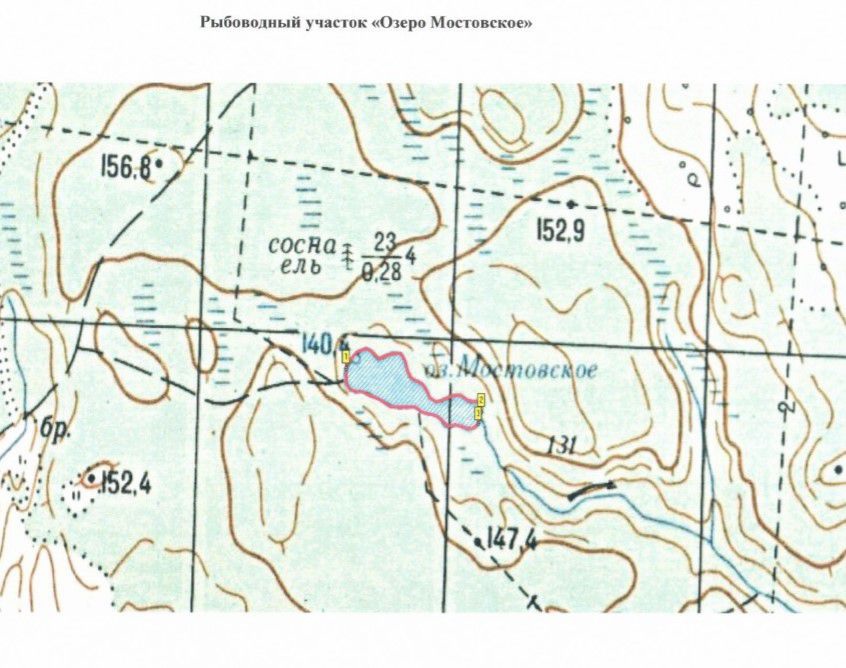 Приложение № 2Минимальный объем объектов аквакультуры, подлежащих разведению и (или) содержанию, выращиванию, а также выпуску в водный объект и изъятию из водного объекта в границах рыбоводного участкаПриложение № 6Проект договора № А-АО-   /2022пользования рыбоводным участкомг. Мурманск                                                                     "___ " __________ 2022 г.Североморское территориальное управление Федерального агентства по рыболовству, именуемое в дальнейшем «Управление», в лице ________________________________________________________________________,(наименование должности, фамилия, имя и отчество)действующего на основании Положения о Североморском территориальном управлении Федерального агентства по рыболовству, утвержденного приказом Федерального агентства по рыболовству от 19.11.2019 № 612, с  одной стороны, и ________________________________________________________________________,(наименование юридического лица, крестьянского (фермерского) хозяйства или индивидуального предпринимателя)именуемый в дальнейшем «Пользователь», в лице _____________________________,                                                                                                                                         (должность, фамилия, имя и отчество лица, подписавшего договор)действующего на основании _______________________________________________,                                                                                   (реквизиты документов, подтверждающих полномочия на подписание договора)с другой стороны,  совместно именуемые в дальнейшем «Стороны», на основании протокола аукциона на право заключения договора пользования рыбоводным участком на территории Архангельской области от "___ " ________ 2022 г.                            № ___ заключили настоящий договор пользования рыбоводным участком                (далее – Договор) о нижеследующем:Предмет ДоговораВ соответствии с настоящим Договором Управление предоставляет, а Пользователь принимает в пользование для осуществления индустриальной аквакультуры (рыбоводства) следующий рыбоводный участок (далее – рыбоводный участок):Наименование рыбоводного участка:      № 1.3.1: озеро Волчье        
(постановление Министерства агропромышленного комплекса и торговли Архангельской области от 01.10.2019 № 35-п).Местоположение рыбоводного участка:     Архангельская область, Мезенский район                                                                                                                .                                                                       Площадь рыбоводного участка:    0,0801169 га.Границы рыбоводного участка (в системе координат WGS-84, приложение № 1)Часть акватории озера Волчье (бассейн реки Волчья)65°31'05,62"N; 41°26'24,28"E65°31'06,47"N; 41°26'24,73"E65°31'06,54"N; 41°26'23,98"E65°31'07,37"N; 41°26'24,38"E65°31'07,22"N; 41°26'26,21"E65°31'06,38"N; 41°26'25,81"E65°31'06,43"N; 41°26'25,21"E65°31'05,59"N; 41°26'24,79"EОписание последовательности соединения точек:1) от точки 1 до точки 2 по прямой линии; 2) от точки 2 до точки 3 по прямой линии; 3) от точки 3 до точки 4 по прямой линии; 4) от точки 4 до точки 5 по прямой линии; 5) от точки 5 до точки 6 по прямой линии;6) от точки 6 до точки 7 по прямой линии;7) от точки 7 до точки 8 по прямой линии;8) от точки 8 до точки 1 по прямой линии.Вид водопользования – совместное водопользование без забора (изъятия) водных ресурсов из водных объектов.  Минимальный объем объектов аквакультуры, подлежащих разведению и (или) содержанию, выращиванию, а также выпуску в водный объект и изъятию из водного объекта в границах рыбоводного участка: приведен в приложении № 2 к настоящему Договору. Сведения об объектах рыбоводной инфраструктуры: в соответствии с разделом 04 Классификатора в области аквакультуры (рыбоводства), утвержденного приказом Минсельхоза России от 18.11.2014 № 452. Основания и условия, определяющие изъятие объектов аквакультуры из водного объекта в границах рыбоводного участка: устанавливаются в соответствии с действующим законодательством Российской Федерации и нормативно-правовыми актами.                                                            Мероприятия, которые относятся к рыбохозяйственной мелиорации и подлежат осуществлению Пользователем: устанавливаются в соответствии с действующим законодательством Российской Федерации и нормативно-правовыми актами.                                         Мероприятия по охране окружающей среды, водных объектов и других природных ресурсов, подлежащие осуществлению Пользователем: устанавливаются в соответствии с действующим законодательством Российской Федерации и нормативно-правовыми актами. Права и обязанности СторонУправление имеет право:Осуществлять проверку соблюдения Пользователем условий настоящего Договора в соответствии с законодательством Российской Федерации.Посещать рыбоводный участок, осматривать выращиваемые объекты аквакультуры и рыбоводную инфраструктуру, расположенную в границах рыбоводного участка и на прилегающей к нему территории, предназначенную для осуществления аквакультуры (рыбоводства), в целях осуществления контроля выполнения условий настоящего Договора и соблюдения законодательства Российской Федерации.Запрашивать и получать у Пользователя информацию, касающуюся деятельности рыбоводного хозяйства.Требовать исполнения условий настоящего Договора.Управление обязано:Представлять Пользователю по письменному запросу информацию о требованиях нормативных правовых актов, регулирующих деятельность Пользователя в соответствии с настоящим Договором.Сообщать Пользователю информацию, касающуюся рыбоводного участка.Пользователь имеет право:Осуществлять индустриальную аквакультуру (рыбоводство) в границах рыбоводного участка.Размещать на рыбоводном участке объекты рыбоводной инфраструктуры в соответствии с действующим законодательством Российской Федерации.Осуществлять охрану рыбоводного участка за счет собственных средств.Получать от Управления информацию, касающуюся рыбоводного участка.Пользователь обязан:Соблюдать законодательство Российской Федерации в области аквакультуры (рыбоводства), рыболовства и сохранения водных биологических ресурсов, водного, земельного, гражданского, санитарно-ветеринарного, природоохранного законодательства Российской Федерации, а  также условия настоящего Договора.Осуществлять мероприятия по охране окружающей среды, водных объектов и других природных ресурсов.Не допускать ухудшения среды обитания водных биоресурсов.Осуществлять учет изъятых объектов аквакультуры на рыбоводном участке.Предоставлять в порядке, установленном Министерством сельского хозяйства Российской Федерации, отчетность об объеме выпуска в водный объект и объеме изъятия из водного объекта объектов аквакультуры.Представлять по запросу Управления информацию, касающуюся деятельности Пользователя по выполнению условий Договора. Осуществлять допуск на рыбоводный участок и прилегающую к нему территорию должностных лиц территориальных органов Федерального агентства по рыболовству в целях осуществления контроля выполнения условий настоящего Договора и соблюдения законодательства Российской Федерации.В течение 3 рабочих дней с момента фиксации Пользователем массовой гибели объектов аквакультуры, выращиваемых в границах рыбоводного участка, извещать Управление о данном факте.В случае причинения вреда (ущерба) водным биологическим ресурсам и (или) среде их обитания в результате своей деятельности компенсировать причиненный вред (ущерб) в установленном законодательством Российской Федерации порядке.Осуществлять деятельность в области аквакультуры (рыбоводства) по согласованию с федеральным органом исполнительной власти в области рыболовства.Осуществлять индустриальную аквакультуру в объеме не менее предусмотренного приложением № 2 к настоящему Договору.Ответственность СторонВ случае неисполнения или ненадлежащего исполнения своих обязательств по настоящему Договору Стороны несут ответственность в соответствии с законодательством Российской Федерации и положениями настоящего Договора.Стороны  не  несут ответственности за ненадлежащее исполнение  своих  обязательств  по  настоящему  Договору, если это явилось следствием наступления обстоятельств непреодолимой силы, которые включают, в частности, землетрясение,  наводнение  и  аналогичные стихийные бедствия, а также иные чрезвычайные ситуации.О наступлении обстоятельств непреодолимой силы заинтересованная Сторона должна незамедлительно, письменно уведомить другую Сторону с представлением документов, подтверждающих наступление таких обстоятельств, их непреодолимость для заинтересованной Стороны и безусловность их влияния на неисполнение заинтересованной Стороной своих обязательств по настоящему Договору. В отсутствие подобного уведомления, заинтересованная Сторона не вправе ссылаться на наступление обстоятельств непреодолимой силы.Срок действия ДоговораНастоящий Договор вступает в силу с момента его подписания Сторонами.Настоящий договор заключен на срок    25 (двадцать пять)    лет, дата окончания действия "___ " __________ 2047 года.Прекращение и досрочное расторжение ДоговораНастоящий Договор прекращается в связи с истечением срока его действия.Настоящий Договор прекращает свое действие в случаях, предусмотренных гражданским законодательством Российской Федерации, законодательством Российской Федерации о рыболовстве и сохранении водных биологических ресурсов, а также законодательством Российской Федерации, регулирующим отношения в области аквакультуры (рыбоводства).Настоящий Договор может быть досрочно расторгнут по соглашению Сторон.Настоящий Договор подлежит досрочному расторжению в соответствии с гражданским законодательством в одностороннем порядке по требованию Управления в случае использования Пользователем рыбоводного участка с нарушением требований федеральных законов или неосуществления Пользователем в течение двух лет подряд деятельности, предусмотренной настоящим Договором, с момента установления уполномоченным Правительством Российской Федерации федеральным органом исполнительной власти факта неосуществления указанной деятельности.Прочие условияСтороны принимают все необходимые меры к разрешению споров и разногласий,  возникающих в связи с настоящим Договором, путем переговоров между Сторонами.Все  споры  и  разногласия  между Сторонами, возникающие в связи с настоящим  Договором,  если  они  не  будут  разрешены  путем  переговоров, разрешаются   в судебном порядке  в  соответствии  с  законодательством Российской Федерации.Заключительные положенияВсе изменения, внесенные в настоящий Договор, действительны лишь в том  случае,  если  они  имеют  ссылку  на  настоящий  Договор, совершены в письменной  форме,  подписаны  уполномоченными  на то представителями обеих Сторон и скреплены печатями Сторон.Изменение существенных условий, а также передача, уступка прав третьим лицам по настоящему Договору не допускаются.Настоящий  Договор  составлен  в 2 экземплярах, имеющих одинаковую юридическую силу, по одному экземпляру для каждой из Сторон.В случае изменения  реквизитов  одной  Стороны  (почтового  и юридического  адресов, банковских реквизитов и др.) она обязана уведомить в письменной  форме  другую  Сторону  об  этих изменениях в течение 3 рабочих дней.  До момента получения такого уведомления все извещения, направленные по предшествующим реквизитам, считаются действительными.Приложение к настоящему договоруКарта-схема рыбоводного участка (приложение № 1);Минимальный объем объектов аквакультуры, подлежащих разведению и (или) содержанию, выращиванию, а также выпуску в водный объект и изъятию из водного объекта в границах рыбоводного участка (приложение № 2);Все приложения к Договору являются его неотъемлемой частью.Адреса и реквизиты Сторон:Приложение № 1Карта-схема рыбоводного участка № 1.3.1: озеро Волчье 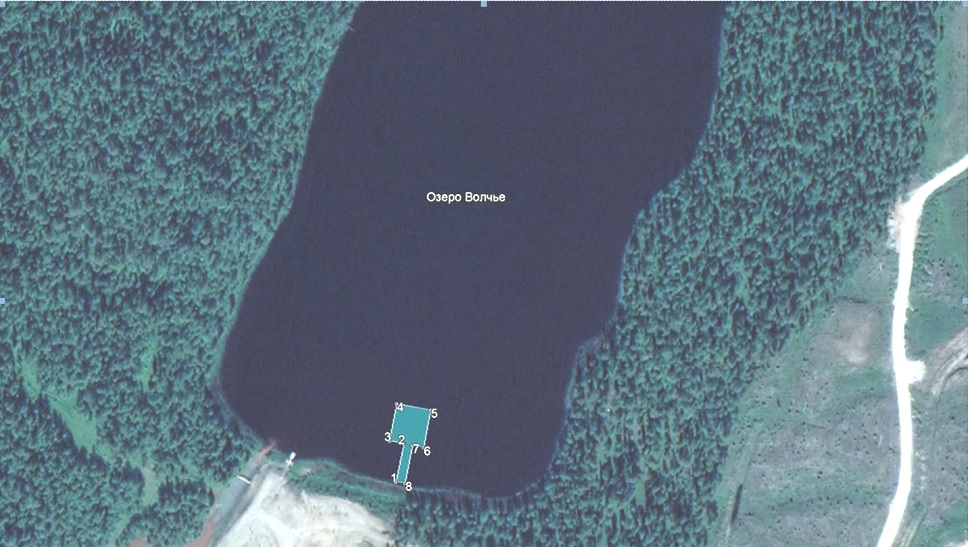 Приложение № 2Минимальный объем объектов аквакультуры, подлежащих разведению и (или) содержанию, выращиванию, а также выпуску в водный объект и изъятию из водного объекта в границах рыбоводного участкаПриложение № 7Проект договора № А-АО-   /2022пользования рыбоводным участкомг. Мурманск                                                                     "___ " __________ 2022 г.Североморское территориальное управление Федерального агентства по рыболовству, именуемое в дальнейшем «Управление», в лице ________________________________________________________________________,(наименование должности, фамилия, имя и отчество)действующего на основании Положения о Североморском территориальном управлении Федерального агентства по рыболовству, утвержденного приказом Федерального агентства по рыболовству от 19.11.2019 № 612, с  одной стороны, и ________________________________________________________________________,(наименование юридического лица, крестьянского (фермерского) хозяйства или индивидуального предпринимателя)именуемый в дальнейшем «Пользователь», в лице _____________________________,                                                                                                                                         (должность, фамилия, имя и отчество лица, подписавшего договор)действующего на основании _______________________________________________,                                                                                   (реквизиты документов, подтверждающих полномочия на подписание договора)с другой стороны,  совместно именуемые в дальнейшем «Стороны», на основании протокола аукциона на право заключения договора пользования рыбоводным участком на территории Архангельской области от "___ " ________ 2022 г.                            № ___ заключили настоящий договор пользования рыбоводным участком                (далее – Договор) о нижеследующем:Предмет ДоговораВ соответствии с настоящим Договором Управление предоставляет, а Пользователь принимает в пользование для осуществления индустриальной аквакультуры (рыбоводства) следующий рыбоводный участок (далее – рыбоводный участок):Наименование рыбоводного участка:      № 1.1.2: озеро Лодба       
(постановление Министерства агропромышленного комплекса и торговли Архангельской области от 11.01.2021 № 1-п).Местоположение рыбоводного участка:     Архангельская область, Онежский район                                                                                                                    .                                                                                Площадь рыбоводного участка:    49,6 га.Границы рыбоводного участка (в системе координат WGS-84, приложение № 1)Часть акватории озера Маложемская Лодба (Маложемское) (бассейн реки Онега)1. Ш 64°14'24,75"N; Д 38°11'56,0"E;  2. Ш 64°14'26,6"N; Д 38°14'19,4"E;  3. Ш 64°14'26,6"N; Д 38°14'07,5"E; 4. Ш 64°14'24,2"N; Д 38°11'56,0"E.Описание последовательного соединения точек:1) от точки 1 до точки 2 по береговой линии;2) от точки 2 до точки 3 по прямой линии;3) от точки 3 до точки 4 по береговой линии;4) от точки 4 до точки 1 по прямой линии. Вид водопользования – совместное водопользование без забора (изъятия) водных ресурсов из водных объектов.  Минимальный объем объектов аквакультуры, подлежащих разведению и (или) содержанию, выращиванию, а также выпуску в водный объект и изъятию из водного объекта в границах рыбоводного участка: приведен в приложении № 2 к настоящему Договору. Сведения об объектах рыбоводной инфраструктуры: в соответствии с разделом 04 Классификатора в области аквакультуры (рыбоводства), утвержденного приказом Минсельхоза России от 18.11.2014 № 452. Основания и условия, определяющие изъятие объектов аквакультуры из водного объекта в границах рыбоводного участка: устанавливаются в соответствии с действующим законодательством Российской Федерации и нормативно-правовыми актами.                                                            Мероприятия, которые относятся к рыбохозяйственной мелиорации и подлежат осуществлению Пользователем: устанавливаются в соответствии с действующим законодательством Российской Федерации и нормативно-правовыми актами.                                         Мероприятия по охране окружающей среды, водных объектов и других природных ресурсов, подлежащие осуществлению Пользователем: устанавливаются в соответствии с действующим законодательством Российской Федерации и нормативно-правовыми актами. Права и обязанности СторонУправление имеет право:Осуществлять проверку соблюдения Пользователем условий настоящего Договора в соответствии с законодательством Российской Федерации.Посещать рыбоводный участок, осматривать выращиваемые объекты аквакультуры и рыбоводную инфраструктуру, расположенную в границах рыбоводного участка и на прилегающей к нему территории, предназначенную для осуществления аквакультуры (рыбоводства), в целях осуществления контроля выполнения условий настоящего Договора и соблюдения законодательства Российской Федерации.Запрашивать и получать у Пользователя информацию, касающуюся деятельности рыбоводного хозяйства.Требовать исполнения условий настоящего Договора.Управление обязано:Представлять Пользователю по письменному запросу информацию о требованиях нормативных правовых актов, регулирующих деятельность Пользователя в соответствии с настоящим Договором.Сообщать Пользователю информацию, касающуюся рыбоводного участка.Пользователь имеет право:Осуществлять индустриальную аквакультуру (рыбоводство) в границах рыбоводного участка.Размещать на рыбоводном участке объекты рыбоводной инфраструктуры в соответствии с действующим законодательством Российской Федерации.Осуществлять охрану рыбоводного участка за счет собственных средств.Получать от Управления информацию, касающуюся рыбоводного участка.Пользователь обязан:Соблюдать законодательство Российской Федерации в области аквакультуры (рыбоводства), рыболовства и сохранения водных биологических ресурсов, водного, земельного, гражданского, санитарно-ветеринарного, природоохранного законодательства Российской Федерации, а  также условия настоящего Договора.Осуществлять мероприятия по охране окружающей среды, водных объектов и других природных ресурсов.Не допускать ухудшения среды обитания водных биоресурсов.Осуществлять учет изъятых объектов аквакультуры на рыбоводном участке.Предоставлять в порядке, установленном Министерством сельского хозяйства Российской Федерации, отчетность об объеме выпуска в водный объект и объеме изъятия из водного объекта объектов аквакультуры.Представлять по запросу Управления информацию, касающуюся деятельности Пользователя по выполнению условий Договора. Осуществлять допуск на рыбоводный участок и прилегающую к нему территорию должностных лиц территориальных органов Федерального агентства по рыболовству в целях осуществления контроля выполнения условий настоящего Договора и соблюдения законодательства Российской Федерации.В течение 3 рабочих дней с момента фиксации Пользователем массовой гибели объектов аквакультуры, выращиваемых в границах рыбоводного участка, извещать Управление о данном факте.В случае причинения вреда (ущерба) водным биологическим ресурсам и (или) среде их обитания в результате своей деятельности компенсировать причиненный вред (ущерб) в установленном законодательством Российской Федерации порядке.Осуществлять деятельность в области аквакультуры (рыбоводства) по согласованию с федеральным органом исполнительной власти в области рыболовства.Осуществлять индустриальную аквакультуру в объеме не менее предусмотренного приложением № 2 к настоящему Договору.Ответственность СторонВ случае неисполнения или ненадлежащего исполнения своих обязательств по настоящему Договору Стороны несут ответственность в соответствии с законодательством Российской Федерации и положениями настоящего Договора.Стороны  не  несут ответственности за ненадлежащее исполнение  своих  обязательств  по  настоящему  Договору, если это явилось следствием наступления обстоятельств непреодолимой силы, которые включают, в частности, землетрясение,  наводнение  и  аналогичные стихийные бедствия, а также иные чрезвычайные ситуации.О наступлении обстоятельств непреодолимой силы заинтересованная Сторона должна незамедлительно, письменно уведомить другую Сторону с представлением документов, подтверждающих наступление таких обстоятельств, их непреодолимость для заинтересованной Стороны и безусловность их влияния на неисполнение заинтересованной Стороной своих обязательств по настоящему Договору. В отсутствие подобного уведомления, заинтересованная Сторона не вправе ссылаться на наступление обстоятельств непреодолимой силы.Срок действия ДоговораНастоящий Договор вступает в силу с момента его подписания Сторонами.Настоящий договор заключен на срок    25 (двадцать пять)    лет, дата окончания действия "___ " __________ 2047 года.Прекращение и досрочное расторжение ДоговораНастоящий Договор прекращается в связи с истечением срока его действия.Настоящий Договор прекращает свое действие в случаях, предусмотренных гражданским законодательством Российской Федерации, законодательством Российской Федерации о рыболовстве и сохранении водных биологических ресурсов, а также законодательством Российской Федерации, регулирующим отношения в области аквакультуры (рыбоводства).Настоящий Договор может быть досрочно расторгнут по соглашению Сторон.Настоящий Договор подлежит досрочному расторжению в соответствии с гражданским законодательством в одностороннем порядке по требованию Управления в случае использования Пользователем рыбоводного участка с нарушением требований федеральных законов или неосуществления Пользователем в течение двух лет подряд деятельности, предусмотренной настоящим Договором, с момента установления уполномоченным Правительством Российской Федерации федеральным органом исполнительной власти факта неосуществления указанной деятельности.Прочие условияСтороны принимают все необходимые меры к разрешению споров и разногласий,  возникающих в связи с настоящим Договором, путем переговоров между Сторонами.Все  споры  и  разногласия  между Сторонами, возникающие в связи с настоящим  Договором,  если  они  не  будут  разрешены  путем  переговоров, разрешаются   в судебном порядке  в  соответствии  с  законодательством Российской Федерации.Заключительные положенияВсе изменения, внесенные в настоящий Договор, действительны лишь в том  случае,  если  они  имеют  ссылку  на  настоящий  Договор, совершены в письменной  форме,  подписаны  уполномоченными  на то представителями обеих Сторон и скреплены печатями Сторон.Изменение существенных условий, а также передача, уступка прав третьим лицам по настоящему Договору не допускаются.Настоящий  Договор  составлен  в 2 экземплярах, имеющих одинаковую юридическую силу, по одному экземпляру для каждой из Сторон.В случае изменения  реквизитов  одной  Стороны  (почтового  и юридического  адресов, банковских реквизитов и др.) она обязана уведомить в письменной  форме  другую  Сторону  об  этих изменениях в течение 3 рабочих дней.  До момента получения такого уведомления все извещения, направленные по предшествующим реквизитам, считаются действительными.Приложение к настоящему договоруКарта-схема рыбоводного участка (приложение № 1);Минимальный объем объектов аквакультуры, подлежащих разведению и (или) содержанию, выращиванию, а также выпуску в водный объект и изъятию из водного объекта в границах рыбоводного участка (приложение № 2);Все приложения к Договору являются его неотъемлемой частью.Адреса и реквизиты Сторон:Приложение № 1Карта-схема рыбоводного участка № 1.1.2: озеро Лодба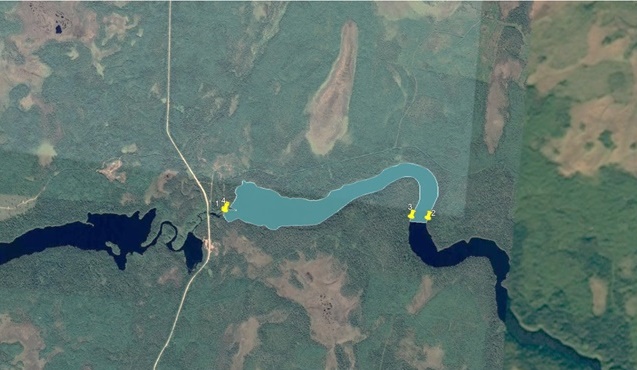 Приложение № 2Минимальный объем объектов аквакультуры, подлежащих разведению и (или) содержанию, выращиванию, а также выпуску в водный объект и изъятию из водного объекта в границах рыбоводного участкаПриложение № 8Проект договора № А-АО-   /2022пользования рыбоводным участкомг. Мурманск                                                                     "___ " __________ 2022 г.Североморское территориальное управление Федерального агентства по рыболовству, именуемое в дальнейшем «Управление», в лице ________________________________________________________________________,(наименование должности, фамилия, имя и отчество)действующего на основании Положения о Североморском территориальном управлении Федерального агентства по рыболовству, утвержденного приказом Федерального агентства по рыболовству от 19.11.2019 № 612, с  одной стороны, и ________________________________________________________________________,(наименование юридического лица, крестьянского (фермерского) хозяйства или индивидуального предпринимателя)именуемый в дальнейшем «Пользователь», в лице _____________________________,                                                                                                                                         (должность, фамилия, имя и отчество лица, подписавшего договор)действующего на основании _______________________________________________,                                                                                   (реквизиты документов, подтверждающих полномочия на подписание договора)с другой стороны,  совместно именуемые в дальнейшем «Стороны», на основании протокола аукциона на право заключения договора пользования рыбоводным участком на территории Архангельской области от "___ " ________ 2022 г.                            № ___ заключили настоящий договор пользования рыбоводным участком                (далее – Договор) о нижеследующем:Предмет ДоговораВ соответствии с настоящим Договором Управление предоставляет, а Пользователь принимает в пользование для осуществления индустриальной аквакультуры (рыбоводства) следующий рыбоводный участок (далее – рыбоводный участок):Наименование рыбоводного участка:      № 1.12.1: озеро Сиветское        
(постановление Министерства агропромышленного комплекса и торговли Архангельской области от 11.06.2021 № 32-п).Местоположение рыбоводного участка:     Архангельская область, Шенкурский район                                                                                                              .                                                                       Площадь рыбоводного участка:    0,013 га.Границы рыбоводного участка (в системе координат WGS-84, приложение № 1)Часть акватории озера Сиветское (бассейн реки Шеньга)61°55'33,73"N 43°04'05,53"E61°55'33,73"N 43°04'06,31"E61°55'33,36"N 43°04'06,31"E61°55'33,36"N 43°04'05,53"EОписание последовательности соединения точек:от точки 1 до точки 2 по прямой линии; от точки 2 до точки 3 по прямой линии; от точки 3 до точки 4 по прямой линии; от точки 4 до точки 1 по прямой линии.Вид водопользования – совместное водопользование без забора (изъятия) водных ресурсов из водных объектов.  Минимальный объем объектов аквакультуры, подлежащих разведению и (или) содержанию, выращиванию, а также выпуску в водный объект и изъятию из водного объекта в границах рыбоводного участка: приведен в приложении № 2 к настоящему Договору. Сведения об объектах рыбоводной инфраструктуры: в соответствии с разделом 04 Классификатора в области аквакультуры (рыбоводства), утвержденного приказом Минсельхоза России от 18.11.2014 № 452. Основания и условия, определяющие изъятие объектов аквакультуры из водного объекта в границах рыбоводного участка: устанавливаются в соответствии с действующим законодательством Российской Федерации и нормативно-правовыми актами.                                                            Мероприятия, которые относятся к рыбохозяйственной мелиорации и подлежат осуществлению Пользователем: устанавливаются в соответствии с действующим законодательством Российской Федерации и нормативно-правовыми актами.                                         Мероприятия по охране окружающей среды, водных объектов и других природных ресурсов, подлежащие осуществлению Пользователем: устанавливаются в соответствии с действующим законодательством Российской Федерации и нормативно-правовыми актами. Права и обязанности СторонУправление имеет право:Осуществлять проверку соблюдения Пользователем условий настоящего Договора в соответствии с законодательством Российской Федерации.Посещать рыбоводный участок, осматривать выращиваемые объекты аквакультуры и рыбоводную инфраструктуру, расположенную в границах рыбоводного участка и на прилегающей к нему территории, предназначенную для осуществления аквакультуры (рыбоводства), в целях осуществления контроля выполнения условий настоящего Договора и соблюдения законодательства Российской Федерации.Запрашивать и получать у Пользователя информацию, касающуюся деятельности рыбоводного хозяйства.Требовать исполнения условий настоящего Договора.Управление обязано:Представлять Пользователю по письменному запросу информацию о требованиях нормативных правовых актов, регулирующих деятельность Пользователя в соответствии с настоящим Договором.Сообщать Пользователю информацию, касающуюся рыбоводного участка.Пользователь имеет право:Осуществлять индустриальную аквакультуру (рыбоводство) в границах рыбоводного участка.Размещать на рыбоводном участке объекты рыбоводной инфраструктуры в соответствии с действующим законодательством Российской Федерации.Осуществлять охрану рыбоводного участка за счет собственных средств.Получать от Управления информацию, касающуюся рыбоводного участка.Пользователь обязан:Соблюдать законодательство Российской Федерации в области аквакультуры (рыбоводства), рыболовства и сохранения водных биологических ресурсов, водного, земельного, гражданского, санитарно-ветеринарного, природоохранного законодательства Российской Федерации, а  также условия настоящего Договора.Осуществлять мероприятия по охране окружающей среды, водных объектов и других природных ресурсов.Не допускать ухудшения среды обитания водных биоресурсов.Осуществлять учет изъятых объектов аквакультуры на рыбоводном участке.Предоставлять в порядке, установленном Министерством сельского хозяйства Российской Федерации, отчетность об объеме выпуска в водный объект и объеме изъятия из водного объекта объектов аквакультуры.Представлять по запросу Управления информацию, касающуюся деятельности Пользователя по выполнению условий Договора. Осуществлять допуск на рыбоводный участок и прилегающую к нему территорию должностных лиц территориальных органов Федерального агентства по рыболовству в целях осуществления контроля выполнения условий настоящего Договора и соблюдения законодательства Российской Федерации.В течение 3 рабочих дней с момента фиксации Пользователем массовой гибели объектов аквакультуры, выращиваемых в границах рыбоводного участка, извещать Управление о данном факте.В случае причинения вреда (ущерба) водным биологическим ресурсам и (или) среде их обитания в результате своей деятельности компенсировать причиненный вред (ущерб) в установленном законодательством Российской Федерации порядке.Осуществлять деятельность в области аквакультуры (рыбоводства) по согласованию с федеральным органом исполнительной власти в области рыболовства.Осуществлять индустриальную аквакультуру в объеме не менее предусмотренного приложением № 2 к настоящему Договору.Ответственность СторонВ случае неисполнения или ненадлежащего исполнения своих обязательств по настоящему Договору Стороны несут ответственность в соответствии с законодательством Российской Федерации и положениями настоящего Договора.Стороны  не  несут ответственности за ненадлежащее исполнение  своих  обязательств  по  настоящему  Договору, если это явилось следствием наступления обстоятельств непреодолимой силы, которые включают, в частности, землетрясение,  наводнение  и  аналогичные стихийные бедствия, а также иные чрезвычайные ситуации.О наступлении обстоятельств непреодолимой силы заинтересованная Сторона должна незамедлительно, письменно уведомить другую Сторону с представлением документов, подтверждающих наступление таких обстоятельств, их непреодолимость для заинтересованной Стороны и безусловность их влияния на неисполнение заинтересованной Стороной своих обязательств по настоящему Договору. В отсутствие подобного уведомления, заинтересованная Сторона не вправе ссылаться на наступление обстоятельств непреодолимой силы.Срок действия ДоговораНастоящий Договор вступает в силу с момента его подписания Сторонами.Настоящий договор заключен на срок    25 (двадцать пять)    лет, дата окончания действия "___ " __________ 2047 года.Прекращение и досрочное расторжение ДоговораНастоящий Договор прекращается в связи с истечением срока его действия.Настоящий Договор прекращает свое действие в случаях, предусмотренных гражданским законодательством Российской Федерации, законодательством Российской Федерации о рыболовстве и сохранении водных биологических ресурсов, а также законодательством Российской Федерации, регулирующим отношения в области аквакультуры (рыбоводства).Настоящий Договор может быть досрочно расторгнут по соглашению Сторон.Настоящий Договор подлежит досрочному расторжению в соответствии с гражданским законодательством в одностороннем порядке по требованию Управления в случае использования Пользователем рыбоводного участка с нарушением требований федеральных законов или неосуществления Пользователем в течение двух лет подряд деятельности, предусмотренной настоящим Договором, с момента установления уполномоченным Правительством Российской Федерации федеральным органом исполнительной власти факта неосуществления указанной деятельности.Прочие условияСтороны принимают все необходимые меры к разрешению споров и разногласий,  возникающих в связи с настоящим Договором, путем переговоров между Сторонами.Все  споры  и  разногласия  между Сторонами, возникающие в связи с настоящим  Договором,  если  они  не  будут  разрешены  путем  переговоров, разрешаются   в судебном порядке  в  соответствии  с  законодательством Российской Федерации.Заключительные положенияВсе изменения, внесенные в настоящий Договор, действительны лишь в том  случае,  если  они  имеют  ссылку  на  настоящий  Договор, совершены в письменной  форме,  подписаны  уполномоченными  на то представителями обеих Сторон и скреплены печатями Сторон.Изменение существенных условий, а также передача, уступка прав третьим лицам по настоящему Договору не допускаются.Настоящий  Договор  составлен  в 2 экземплярах, имеющих одинаковую юридическую силу, по одному экземпляру для каждой из Сторон.В случае изменения  реквизитов  одной  Стороны  (почтового  и юридического  адресов, банковских реквизитов и др.) она обязана уведомить в письменной  форме  другую  Сторону  об  этих изменениях в течение 3 рабочих дней.  До момента получения такого уведомления все извещения, направленные по предшествующим реквизитам, считаются действительными.Приложение к настоящему договоруСхема рыбоводного участка (приложение № 1);Минимальный объем объектов аквакультуры, подлежащих разведению и (или) содержанию, выращиванию, а также выпуску в водный объект и изъятию из водного объекта в границах рыбоводного участка (приложение № 2);Все приложения к Договору являются его неотъемлемой частью.Адреса и реквизиты Сторон:Приложение № 1Схема рыбоводного участка № 1.12.1: озеро Сиветское  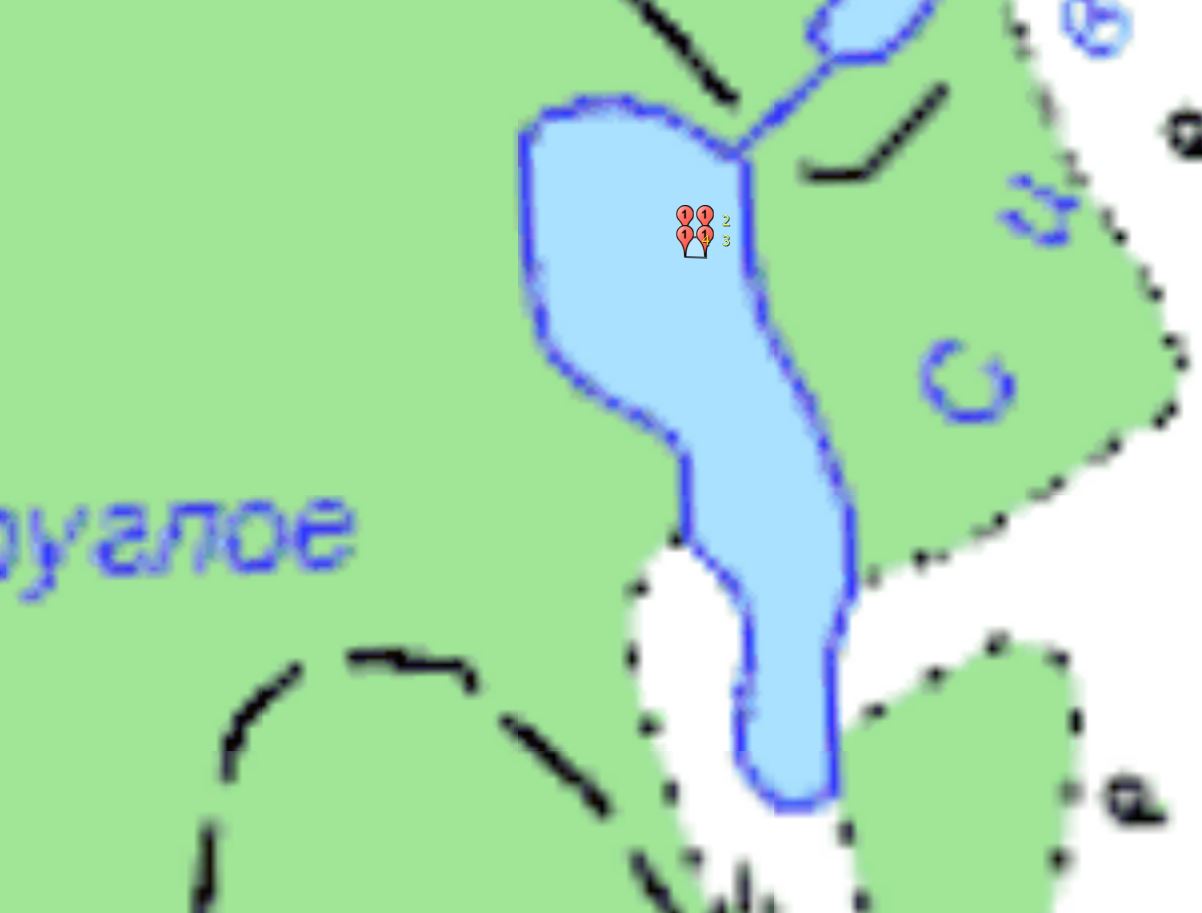 Приложение № 2Минимальный объем объектов аквакультуры, подлежащих разведению и (или) содержанию, выращиванию, а также выпуску в водный объект и изъятию из водного объекта в границах рыбоводного участкаПриложение № 9Проект договора № А-АО-   /2022пользования рыбоводным участкомг. Мурманск                                                                     "___ " __________ 2022 г.Североморское территориальное управление Федерального агентства по рыболовству, именуемое в дальнейшем «Управление», в лице ________________________________________________________________________,(наименование должности, фамилия, имя и отчество)действующего на основании Положения о Североморском территориальном управлении Федерального агентства по рыболовству, утвержденного приказом Федерального агентства по рыболовству от 19.11.2019 № 612, с  одной стороны, и ________________________________________________________________________,(наименование юридического лица, крестьянского (фермерского) хозяйства или индивидуального предпринимателя)именуемый в дальнейшем «Пользователь», в лице _____________________________,                                                                                                                                         (должность, фамилия, имя и отчество лица, подписавшего договор)действующего на основании _______________________________________________,                                                                                   (реквизиты документов, подтверждающих полномочия на подписание договора)с другой стороны,  совместно именуемые в дальнейшем «Стороны», на основании протокола аукциона на право заключения договора пользования рыбоводным участком на территории Архангельской области от "___ " ________ 2022 г.                            № ___ заключили настоящий договор пользования рыбоводным участком                (далее – Договор) о нижеследующем:Предмет ДоговораВ соответствии с настоящим Договором Управление предоставляет, а Пользователь принимает в пользование для осуществления индустриальной аквакультуры (рыбоводства) следующий рыбоводный участок (далее – рыбоводный участок):Наименование рыбоводного участка:      № 1.12.2: озеро Долгое        
(постановление Министерства агропромышленного комплекса и торговли Архангельской области от 11.06.2021 № 32-п).Местоположение рыбоводного участка:     Архангельская область, Шенкурский район                                                                                                              .                                                                       Площадь рыбоводного участка:    0,015 га.Границы рыбоводного участка (в системе координат WGS-84, приложение № 1)Часть акватории озера Долгое (бассейн реки Шеньга)61°55'49,62"N 43°04'13,09"E61°55'49,62"N 43°04'13,94"E61°55'49,22"N 43°04'13,94"E61°55'49,22"N 43°04'13,09"EОписание последовательности соединения точек:от точки 1 до точки 2 по прямой линии; от точки 2 до точки 3 по прямой линии; от точки 3 до точки 4 по прямой линии; от точки 4 до точки 1 по прямой линии.Вид водопользования – совместное водопользование без забора (изъятия) водных ресурсов из водных объектов.  Минимальный объем объектов аквакультуры, подлежащих разведению и (или) содержанию, выращиванию, а также выпуску в водный объект и изъятию из водного объекта в границах рыбоводного участка: приведен в приложении № 2 к настоящему Договору. Сведения об объектах рыбоводной инфраструктуры: в соответствии с разделом 04 Классификатора в области аквакультуры (рыбоводства), утвержденного приказом Минсельхоза России от 18.11.2014 № 452. Основания и условия, определяющие изъятие объектов аквакультуры из водного объекта в границах рыбоводного участка: устанавливаются в соответствии с действующим законодательством Российской Федерации и нормативно-правовыми актами.                                                            Мероприятия, которые относятся к рыбохозяйственной мелиорации и подлежат осуществлению Пользователем: устанавливаются в соответствии с действующим законодательством Российской Федерации и нормативно-правовыми актами.                                         Мероприятия по охране окружающей среды, водных объектов и других природных ресурсов, подлежащие осуществлению Пользователем: устанавливаются в соответствии с действующим законодательством Российской Федерации и нормативно-правовыми актами. Права и обязанности СторонУправление имеет право:Осуществлять проверку соблюдения Пользователем условий настоящего Договора в соответствии с законодательством Российской Федерации.Посещать рыбоводный участок, осматривать выращиваемые объекты аквакультуры и рыбоводную инфраструктуру, расположенную в границах рыбоводного участка и на прилегающей к нему территории, предназначенную для осуществления аквакультуры (рыбоводства), в целях осуществления контроля выполнения условий настоящего Договора и соблюдения законодательства Российской Федерации.Запрашивать и получать у Пользователя информацию, касающуюся деятельности рыбоводного хозяйства.Требовать исполнения условий настоящего Договора.Управление обязано:Представлять Пользователю по письменному запросу информацию о требованиях нормативных правовых актов, регулирующих деятельность Пользователя в соответствии с настоящим Договором.Сообщать Пользователю информацию, касающуюся рыбоводного участка.Пользователь имеет право:Осуществлять индустриальную аквакультуру (рыбоводство) в границах рыбоводного участка.Размещать на рыбоводном участке объекты рыбоводной инфраструктуры в соответствии с действующим законодательством Российской Федерации.Осуществлять охрану рыбоводного участка за счет собственных средств.Получать от Управления информацию, касающуюся рыбоводного участка.Пользователь обязан:Соблюдать законодательство Российской Федерации в области аквакультуры (рыбоводства), рыболовства и сохранения водных биологических ресурсов, водного, земельного, гражданского, санитарно-ветеринарного, природоохранного законодательства Российской Федерации, а  также условия настоящего Договора.Осуществлять мероприятия по охране окружающей среды, водных объектов и других природных ресурсов.Не допускать ухудшения среды обитания водных биоресурсов.Осуществлять учет изъятых объектов аквакультуры на рыбоводном участке.Предоставлять в порядке, установленном Министерством сельского хозяйства Российской Федерации, отчетность об объеме выпуска в водный объект и объеме изъятия из водного объекта объектов аквакультуры.Представлять по запросу Управления информацию, касающуюся деятельности Пользователя по выполнению условий Договора. Осуществлять допуск на рыбоводный участок и прилегающую к нему территорию должностных лиц территориальных органов Федерального агентства по рыболовству в целях осуществления контроля выполнения условий настоящего Договора и соблюдения законодательства Российской Федерации.В течение 3 рабочих дней с момента фиксации Пользователем массовой гибели объектов аквакультуры, выращиваемых в границах рыбоводного участка, извещать Управление о данном факте.В случае причинения вреда (ущерба) водным биологическим ресурсам и (или) среде их обитания в результате своей деятельности компенсировать причиненный вред (ущерб) в установленном законодательством Российской Федерации порядке.Осуществлять деятельность в области аквакультуры (рыбоводства) по согласованию с федеральным органом исполнительной власти в области рыболовства.Осуществлять индустриальную аквакультуру в объеме не менее  предусмотренного приложением № 2 к настоящему Договору.Ответственность СторонВ случае неисполнения или ненадлежащего исполнения своих обязательств по настоящему Договору Стороны несут ответственность в соответствии с законодательством Российской Федерации и положениями настоящего Договора.Стороны  не  несут ответственности за ненадлежащее исполнение  своих  обязательств  по  настоящему  Договору, если это явилось следствием наступления обстоятельств непреодолимой силы, которые включают, в частности, землетрясение,  наводнение  и  аналогичные стихийные бедствия, а также иные чрезвычайные ситуации.О наступлении обстоятельств непреодолимой силы заинтересованная Сторона должна незамедлительно, письменно уведомить другую Сторону с представлением документов, подтверждающих наступление таких обстоятельств, их непреодолимость для заинтересованной Стороны и безусловность их влияния на неисполнение заинтересованной Стороной своих обязательств по настоящему Договору. В отсутствие подобного уведомления, заинтересованная Сторона не вправе ссылаться на наступление обстоятельств непреодолимой силы.Срок действия ДоговораНастоящий Договор вступает в силу с момента его подписания Сторонами.Настоящий договор заключен на срок    25 (двадцать пять)    лет, дата окончания действия "___ " __________ 2047 года.Прекращение и досрочное расторжение ДоговораНастоящий Договор прекращается в связи с истечением срока его действия.Настоящий Договор прекращает свое действие в случаях, предусмотренных гражданским законодательством Российской Федерации, законодательством Российской Федерации о рыболовстве и сохранении водных биологических ресурсов, а также законодательством Российской Федерации, регулирующим отношения в области аквакультуры (рыбоводства).Настоящий Договор может быть досрочно расторгнут по соглашению Сторон.Настоящий Договор подлежит досрочному расторжению в соответствии с гражданским законодательством в одностороннем порядке по требованию Управления в случае использования Пользователем рыбоводного участка с нарушением требований федеральных законов или неосуществления Пользователем в течение двух лет подряд деятельности, предусмотренной настоящим Договором, с момента установления уполномоченным Правительством Российской Федерации федеральным органом исполнительной власти факта неосуществления указанной деятельности.Прочие условияСтороны принимают все необходимые меры к разрешению споров и разногласий,  возникающих в связи с настоящим Договором, путем переговоров между Сторонами.Все  споры  и  разногласия  между Сторонами, возникающие в связи с настоящим  Договором,  если  они  не  будут  разрешены  путем  переговоров, разрешаются   в судебном порядке  в  соответствии  с  законодательством Российской Федерации.Заключительные положенияВсе изменения, внесенные в настоящий Договор, действительны лишь в том  случае,  если  они  имеют  ссылку  на  настоящий  Договор, совершены в письменной  форме,  подписаны  уполномоченными  на то представителями обеих Сторон и скреплены печатями Сторон.Изменение существенных условий, а также передача, уступка прав третьим лицам по настоящему Договору не допускаются.Настоящий  Договор  составлен  в 2 экземплярах, имеющих одинаковую юридическую силу, по одному экземпляру для каждой из Сторон.В случае изменения  реквизитов  одной  Стороны  (почтового  и юридического  адресов, банковских реквизитов и др.) она обязана уведомить в письменной  форме  другую  Сторону  об  этих изменениях в течение 3 рабочих дней.  До момента получения такого уведомления все извещения, направленные по предшествующим реквизитам, считаются действительными.Приложение к настоящему договоруСхема рыбоводного участка (приложение № 1);Минимальный объем объектов аквакультуры, подлежащих разведению и (или) содержанию, выращиванию, а также выпуску в водный объект и изъятию из водного объекта в границах рыбоводного участка (приложение № 2);Все приложения к Договору являются его неотъемлемой частью.Адреса и реквизиты Сторон:Приложение № 1Схема рыбоводного участка № 1.12.2: озеро Долгое  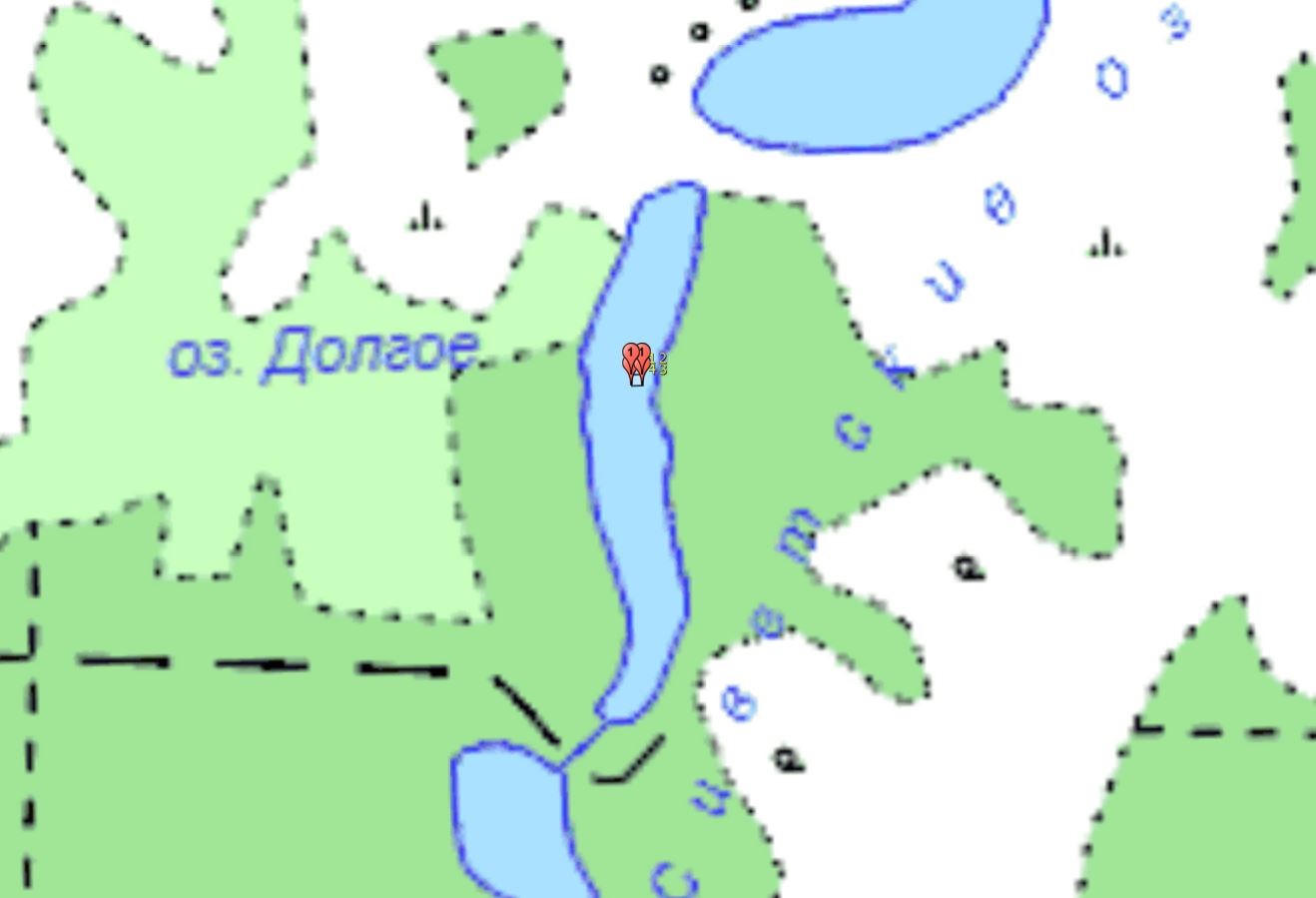 Приложение № 2Минимальный объем объектов аквакультуры, подлежащих разведению и (или) содержанию, выращиванию, а также выпуску в водный объект и изъятию из водного объекта в границах рыбоводного участкаЗаявитель:для юридического лица или крестьянского (фермерского) хозяйства, созданного в качестве юридического лица:для юридического лица или крестьянского (фермерского) хозяйства, созданного в качестве юридического лица:для юридического лица или крестьянского (фермерского) хозяйства, созданного в качестве юридического лица:полное и сокращенное (при наличии) наименование. Для индивидуального предпринимателя или крестьянскогополное и сокращенное (при наличии) наименование. Для индивидуального предпринимателя или крестьянскогополное и сокращенное (при наличии) наименование. Для индивидуального предпринимателя или крестьянского(фермерского) хозяйства, созданного без образования юридического лица: фамилия, имя, отчество (при наличии)(фермерского) хозяйства, созданного без образования юридического лица: фамилия, имя, отчество (при наличии)(фермерского) хозяйства, созданного без образования юридического лица: фамилия, имя, отчество (при наличии)ИНН, ОГРН, номер телефона и факса, e-mail, адрес (для юридического лица или крестьянского (фермерского) хозяйства, созданного в качестве юридического лица)ИНН, ОГРН, номер телефона и факса, e-mail, адрес (для юридического лица или крестьянского (фермерского) хозяйства, созданного в качестве юридического лица)Данные документа, удостоверяющего личность, место жительства, ИНН, СНИЛС, номер телефона и факса, e-mail (для индивидуального предпринимателя или крестьянского (фермерского) хозяйства, созданного без образования юридического лица)Данные документа, удостоверяющего личность, место жительства, ИНН, СНИЛС, номер телефона и факса, e-mail (для индивидуального предпринимателя или крестьянского (фермерского) хозяйства, созданного без образования юридического лица)Фамилия, имя, отчество (при наличии) лица, уполномоченного действовать от имени рыбоводного хозяйстваФамилия, имя, отчество (при наличии) лица, уполномоченного действовать от имени рыбоводного хозяйстваРеквизиты банковского счетаРеквизиты банковского счетадолжность   М.П.                                   (при наличии)подписьФ.И.О. лица, уполномоченного действовать от имени рыбоводного хозяйства№ лотаНомер, наименование и местоположение рыбоводного участкаПлощадь, гаГраницы, координаты рыбоводного участкаОписание границы рыбоводного участкаСистема координатОграничения использования рыбоводного участкаВид товарной аквакультуры (товарного рыбоводства)Вид водопользования1№ 1.14.1: 
озеро Мостовское4,60Озеро Мостовское в естественных границах 1.61°33'07,70"N 41°36'17,15"E2.61°33'1,50" N 41°36'54,40"E3.61°33'0,70" N 41°36'53,80"E1) от точки 1 до точки 2 по береговой линии; 2) от точки 2 до точки 3 по прямой линии; 3) от точки 3 до точки 1 по береговой линииWGS-84Устанавливаются в соответствии с законодательством РФИндустриальнаяСовместное водопользование без забора (изъятия) водных ресурсов из водных объектов2№ 1.3.1: озеро Волчье0,0801169Часть акватории озера Волчье (бассейн реки Волчья)1.65°31'05,62"N; 41°26'24,28"E2.65°31'06,47"N; 41°26'24,73"E3.65°31'06,54"N; 41°26'23,98"E4.65°31'07,37"N; 41°26'24,38"E5.65°31'07,22"N; 41°26'26,21"E6.65°31'06,38"N; 41°26'25,81"E7.65°31'06,43"N; 41°26'25,21"E8.65°31'05,59"N; 41°26'24,79"E1) от точки 1 до точки 2 по прямой линии; 2) от точки 2 до точки 3 по прямой линии; 3) от точки 3 до точки 4 по прямой линии; 4)от точки 4 до точки 5 по прямой линии; 5) от точки 5 до точки 6 по прямой линии; 6) от точки 6 до точки 7 по прямой линии; 7) от точки 7 до точки 8 по прямой линии; 8) от точки 8 до точки 1 по прямой линииWGS-84Устанавливаются в соответствии с законодательством РФ Индустриальная Совместное водопользование без забора (изъятия) водных ресурсов из водных объектов 3№ 1.1.2:озеро Лодба49,6Часть акватории озера Маложемская Лодба (Маложемское) (бассейн реки Онега). 1. 64°14'24,75"N; 38°11'56,0"E;  2. 64°14'26,6"N; 38°14'19,4"E;  3. 64°14'26,6"N; 38°14'07,5"E; 4. 64°14'24,2"N; 38°11'56,0"E.1) от точки 1 до точки 2 по береговой линии;2) от точки 2 до точки 3 по прямой линии;3) от точки 3 до точки 4 по береговой линии;4) от точки 4 до точки 1 по прямой линии.WGS-84Устанавливаются в соответствии с законодательством РФИндустриальнаяСовместное водопользование без забора (изъятия) водных ресурсов из водных объектов4№ 1.12.1: озеро Сиветское0,013Часть акватории озера Сиветское (бассейн реки Шеньга)  1.61°55'33,73"N 43°04'05,53"E2.61°55'33,73"N 43°04'06,31"E3.61°55'33,36"N 43°04'06,31"E4.61°55'33,36"N 43°04'05,53"E1) от точки 1 до точки 2 по прямой линии; 2) от точки 2 до точки 3 по прямой линии; 3) от точки 3 до точки 4 по прямой линии; 4) от точки 4 до точки 1 по прямой линииWGS-84Устанавливаются в соответствии с законодательством РФ Индустриальная Совместное водопользование без забора (изъятия) водных ресурсов из водных объектов 5№ 1.12.2: озеро Долгое40,015Часть акватории озера Долгое (бассейн реки Шеньга)1.61°55'49,62"N 43°04'13,09"E2.61°55'49,62"N 43°04'13,94"E3.61°55'49,22"N 43°04'13,94"E4.61°55'49,22"N 43°04'13,09"E1) от точки 1 до точки 2 по прямой линии; 2) от точки 2 до точки 3 по прямой линии; 3) от точки 3 до точки 4 по прямой линии; 4) от точки 4 до точки 1 по прямой линииWGS-84Устанавливаются в соответствии с законодательством РФ Индустриальная Совместное водопользование без забора (изъятия) водных ресурсов из водных объектов Показатели Лот № 1Лот № 2Лот № 3Лот № 4Лот № 5Начальная цена предмета аукциона, руб.36 800,00640,94396 800,00104,00120,00«Шаг аукциона», руб.1 840,0032,0519 840,005,206,00Размер задатка, руб.36 800,00640,94396 800,00104,00120,00Предмет договораПредмет договораПредмет договораПредмет договораПредмет договораПредмет договораСрок договора25 (двадцать пять) лет25 (двадцать пять) лет25 (двадцать пять) лет25 (двадцать пять) лет25 (двадцать пять) летМестоположение и площадь рыбоводного участкаСм. приложения № 2, № 5 – № 9 к настоящей документации См. приложения № 2, № 5 – № 9 к настоящей документации См. приложения № 2, № 5 – № 9 к настоящей документации См. приложения № 2, № 5 – № 9 к настоящей документации См. приложения № 2, № 5 – № 9 к настоящей документации Основания и условия, определяющие изъятие объектов аквакультуры из водного объекта в границах рыбоводного участкаУстанавливаются в соответствии с действующим законодательством Российской Федерации и нормативно-правовыми актамиУстанавливаются в соответствии с действующим законодательством Российской Федерации и нормативно-правовыми актамиУстанавливаются в соответствии с действующим законодательством Российской Федерации и нормативно-правовыми актамиУстанавливаются в соответствии с действующим законодательством Российской Федерации и нормативно-правовыми актамиУстанавливаются в соответствии с действующим законодательством Российской Федерации и нормативно-правовыми актамиСведения об объектах рыбоводной инфраструктурыВ соответствии с разделом 04 Классификатора в области аквакультуры (рыбоводства), утвержденного приказом Минсельхоза России от 18.11.2014 № 452В соответствии с разделом 04 Классификатора в области аквакультуры (рыбоводства), утвержденного приказом Минсельхоза России от 18.11.2014 № 452В соответствии с разделом 04 Классификатора в области аквакультуры (рыбоводства), утвержденного приказом Минсельхоза России от 18.11.2014 № 452В соответствии с разделом 04 Классификатора в области аквакультуры (рыбоводства), утвержденного приказом Минсельхоза России от 18.11.2014 № 452В соответствии с разделом 04 Классификатора в области аквакультуры (рыбоводства), утвержденного приказом Минсельхоза России от 18.11.2014 № 452Мероприятия, которые относятся к рыбохозяйственной мелиорации и осуществляются рыбоводным хозяйствомУстанавливаются в соответствии с действующим законодательством Российской Федерации и нормативно-правовыми актамиУстанавливаются в соответствии с действующим законодательством Российской Федерации и нормативно-правовыми актамиУстанавливаются в соответствии с действующим законодательством Российской Федерации и нормативно-правовыми актамиУстанавливаются в соответствии с действующим законодательством Российской Федерации и нормативно-правовыми актамиУстанавливаются в соответствии с действующим законодательством Российской Федерации и нормативно-правовыми актамиОбязательства рыбоводного хозяйства осуществлять мероприятия по охране окружающей среды, водных объектов и других природных ресурсовУстанавливаются в соответствии с действующим законодательством Российской Федерации и нормативно-правовыми актамиУстанавливаются в соответствии с действующим законодательством Российской Федерации и нормативно-правовыми актамиУстанавливаются в соответствии с действующим законодательством Российской Федерации и нормативно-правовыми актамиУстанавливаются в соответствии с действующим законодательством Российской Федерации и нормативно-правовыми актамиУстанавливаются в соответствии с действующим законодательством Российской Федерации и нормативно-правовыми актамиОбязательства рыбоводного хозяйства представлять в порядке, установленном Минсельхозом России, отчетность об объеме выпуска в водный объект и объеме изъятия из водного объекта объектов аквакультурыПредоставлять в порядке, установленном Министерством сельского хозяйства Российской Федерации, отчетность об объеме выпуска в водный объект и объеме изъятия из водного объекта объектов аквакультуры. Предоставлять в порядке, установленном Министерством сельского хозяйства Российской Федерации, отчетность об объеме выпуска в водный объект и объеме изъятия из водного объекта объектов аквакультуры. Предоставлять в порядке, установленном Министерством сельского хозяйства Российской Федерации, отчетность об объеме выпуска в водный объект и объеме изъятия из водного объекта объектов аквакультуры. Предоставлять в порядке, установленном Министерством сельского хозяйства Российской Федерации, отчетность об объеме выпуска в водный объект и объеме изъятия из водного объекта объектов аквакультуры. Предоставлять в порядке, установленном Министерством сельского хозяйства Российской Федерации, отчетность об объеме выпуска в водный объект и объеме изъятия из водного объекта объектов аквакультуры. Ответственность сторон В случае неисполнения или ненадлежащего исполнения своих обязательств по договору стороны несут ответственность в соответствии с законодательством Российской Федерации и положениями договора.Стороны  не  несут ответственности за ненадлежащее исполнение  своих  обязательств  по  договору, если это явилось следствием наступления обстоятельств непреодолимой силы, которые включают, в частности, землетрясение,  наводнение  и  аналогичные стихийные бедствия, а также иные чрезвычайные ситуации.О наступлении обстоятельств непреодолимой силы заинтересованная сторона должна незамедлительно, письменно уведомить другую сторону с представлением документов, подтверждающих наступление таких обстоятельств, их непреодолимость для заинтересованной стороны и безусловность их влияния на неисполнение заинтересованной стороной своих обязательств по договору. В отсутствие подобного уведомления, заинтересованная сторона не вправе ссылаться на наступление обстоятельств непреодолимой силы.В случае неисполнения или ненадлежащего исполнения своих обязательств по договору стороны несут ответственность в соответствии с законодательством Российской Федерации и положениями договора.Стороны  не  несут ответственности за ненадлежащее исполнение  своих  обязательств  по  договору, если это явилось следствием наступления обстоятельств непреодолимой силы, которые включают, в частности, землетрясение,  наводнение  и  аналогичные стихийные бедствия, а также иные чрезвычайные ситуации.О наступлении обстоятельств непреодолимой силы заинтересованная сторона должна незамедлительно, письменно уведомить другую сторону с представлением документов, подтверждающих наступление таких обстоятельств, их непреодолимость для заинтересованной стороны и безусловность их влияния на неисполнение заинтересованной стороной своих обязательств по договору. В отсутствие подобного уведомления, заинтересованная сторона не вправе ссылаться на наступление обстоятельств непреодолимой силы.В случае неисполнения или ненадлежащего исполнения своих обязательств по договору стороны несут ответственность в соответствии с законодательством Российской Федерации и положениями договора.Стороны  не  несут ответственности за ненадлежащее исполнение  своих  обязательств  по  договору, если это явилось следствием наступления обстоятельств непреодолимой силы, которые включают, в частности, землетрясение,  наводнение  и  аналогичные стихийные бедствия, а также иные чрезвычайные ситуации.О наступлении обстоятельств непреодолимой силы заинтересованная сторона должна незамедлительно, письменно уведомить другую сторону с представлением документов, подтверждающих наступление таких обстоятельств, их непреодолимость для заинтересованной стороны и безусловность их влияния на неисполнение заинтересованной стороной своих обязательств по договору. В отсутствие подобного уведомления, заинтересованная сторона не вправе ссылаться на наступление обстоятельств непреодолимой силы.В случае неисполнения или ненадлежащего исполнения своих обязательств по договору стороны несут ответственность в соответствии с законодательством Российской Федерации и положениями договора.Стороны  не  несут ответственности за ненадлежащее исполнение  своих  обязательств  по  договору, если это явилось следствием наступления обстоятельств непреодолимой силы, которые включают, в частности, землетрясение,  наводнение  и  аналогичные стихийные бедствия, а также иные чрезвычайные ситуации.О наступлении обстоятельств непреодолимой силы заинтересованная сторона должна незамедлительно, письменно уведомить другую сторону с представлением документов, подтверждающих наступление таких обстоятельств, их непреодолимость для заинтересованной стороны и безусловность их влияния на неисполнение заинтересованной стороной своих обязательств по договору. В отсутствие подобного уведомления, заинтересованная сторона не вправе ссылаться на наступление обстоятельств непреодолимой силы.В случае неисполнения или ненадлежащего исполнения своих обязательств по договору стороны несут ответственность в соответствии с законодательством Российской Федерации и положениями договора.Стороны  не  несут ответственности за ненадлежащее исполнение  своих  обязательств  по  договору, если это явилось следствием наступления обстоятельств непреодолимой силы, которые включают, в частности, землетрясение,  наводнение  и  аналогичные стихийные бедствия, а также иные чрезвычайные ситуации.О наступлении обстоятельств непреодолимой силы заинтересованная сторона должна незамедлительно, письменно уведомить другую сторону с представлением документов, подтверждающих наступление таких обстоятельств, их непреодолимость для заинтересованной стороны и безусловность их влияния на неисполнение заинтересованной стороной своих обязательств по договору. В отсутствие подобного уведомления, заинтересованная сторона не вправе ссылаться на наступление обстоятельств непреодолимой силы.Показатели Лот № 1Лот № 2Лот № 3Лот № 4Лот № 5Вид товарной аквакультуры 
(товарного рыбоводства)ИндустриальнаяИндустриальнаяИндустриальнаяИндустриальнаяИндустриальнаяМинимальный ежегодный объем выпуска объектов аквакультурыНе устанавливается.Не устанавливается.Не устанавливается.Не устанавливается.Не устанавливается.Минимальный ежегодный объем изъятия объектов аквакультуры, тонн32,2000,561347,2000,0910,105Минимальный ежегодный объем изъятия объектов аквакультуры, тоннОбъем изъятия объектов индустриальной аквакультуры в течение одного года, необходимого для проектирования и установки садков и (или) других технических средств, предназначенных для выращивания объектов аквакультуры, после заключения договора принимается равным нулю.Объем изъятия объектов индустриальной аквакультуры в течение первого периода выращивания (но не более 4 лет) после установки садков и (или) других технических средств, предназначенных для выращивания объектов аквакультуры, принимается равным нулю.Объем изъятия объектов индустриальной аквакультуры в течение одного года, необходимого для проектирования и установки садков и (или) других технических средств, предназначенных для выращивания объектов аквакультуры, после заключения договора принимается равным нулю.Объем изъятия объектов индустриальной аквакультуры в течение первого периода выращивания (но не более 4 лет) после установки садков и (или) других технических средств, предназначенных для выращивания объектов аквакультуры, принимается равным нулю.Объем изъятия объектов индустриальной аквакультуры в течение одного года, необходимого для проектирования и установки садков и (или) других технических средств, предназначенных для выращивания объектов аквакультуры, после заключения договора принимается равным нулю.Объем изъятия объектов индустриальной аквакультуры в течение первого периода выращивания (но не более 4 лет) после установки садков и (или) других технических средств, предназначенных для выращивания объектов аквакультуры, принимается равным нулю.Объем изъятия объектов индустриальной аквакультуры в течение одного года, необходимого для проектирования и установки садков и (или) других технических средств, предназначенных для выращивания объектов аквакультуры, после заключения договора принимается равным нулю.Объем изъятия объектов индустриальной аквакультуры в течение первого периода выращивания (но не более 4 лет) после установки садков и (или) других технических средств, предназначенных для выращивания объектов аквакультуры, принимается равным нулю.Объем изъятия объектов индустриальной аквакультуры в течение одного года, необходимого для проектирования и установки садков и (или) других технических средств, предназначенных для выращивания объектов аквакультуры, после заключения договора принимается равным нулю.Объем изъятия объектов индустриальной аквакультуры в течение первого периода выращивания (но не более 4 лет) после установки садков и (или) других технических средств, предназначенных для выращивания объектов аквакультуры, принимается равным нулю.Минимальный ежегодный объем подлежащих разведению и (или) содержанию, выращиванию объектов аквакультуры, тоннс даты заключения договора пользования рыбоводным участком и с момента выпуска объектов аквакультуры (но не позднее 1 года с даты заключения договора пользования рыбоводным участком) или окончания дезинфекционного режима (режима парования) до половины первого периода выращивания (но не более 2 лет)  минимальный ежегодный объем выращивания объектов аквакультуры принимается равным нулюс даты заключения договора пользования рыбоводным участком и с момента выпуска объектов аквакультуры (но не позднее 1 года с даты заключения договора пользования рыбоводным участком) или окончания дезинфекционного режима (режима парования) до половины первого периода выращивания (но не более 2 лет)  минимальный ежегодный объем выращивания объектов аквакультуры принимается равным нулюс даты заключения договора пользования рыбоводным участком и с момента выпуска объектов аквакультуры (но не позднее 1 года с даты заключения договора пользования рыбоводным участком) или окончания дезинфекционного режима (режима парования) до половины первого периода выращивания (но не более 2 лет)  минимальный ежегодный объем выращивания объектов аквакультуры принимается равным нулюс даты заключения договора пользования рыбоводным участком и с момента выпуска объектов аквакультуры (но не позднее 1 года с даты заключения договора пользования рыбоводным участком) или окончания дезинфекционного режима (режима парования) до половины первого периода выращивания (но не более 2 лет)  минимальный ежегодный объем выращивания объектов аквакультуры принимается равным нулюс даты заключения договора пользования рыбоводным участком и с момента выпуска объектов аквакультуры (но не позднее 1 года с даты заключения договора пользования рыбоводным участком) или окончания дезинфекционного режима (режима парования) до половины первого периода выращивания (но не более 2 лет)  минимальный ежегодный объем выращивания объектов аквакультуры принимается равным нулюМинимальный ежегодный объем подлежащих разведению и (или) содержанию, выращиванию объектов аквакультуры, тонн00000Минимальный ежегодный объем подлежащих разведению и (или) содержанию, выращиванию объектов аквакультуры, тоннсо второй половины первого периода выращивания до конца первого периода выращивания (но не более 4 лет) минимальный ежегодный объем выращивания объектов аквакультуры принимается равным 50 % от минимального ежегодного объема изъятия объектов аквакультурысо второй половины первого периода выращивания до конца первого периода выращивания (но не более 4 лет) минимальный ежегодный объем выращивания объектов аквакультуры принимается равным 50 % от минимального ежегодного объема изъятия объектов аквакультурысо второй половины первого периода выращивания до конца первого периода выращивания (но не более 4 лет) минимальный ежегодный объем выращивания объектов аквакультуры принимается равным 50 % от минимального ежегодного объема изъятия объектов аквакультурысо второй половины первого периода выращивания до конца первого периода выращивания (но не более 4 лет) минимальный ежегодный объем выращивания объектов аквакультуры принимается равным 50 % от минимального ежегодного объема изъятия объектов аквакультурысо второй половины первого периода выращивания до конца первого периода выращивания (но не более 4 лет) минимальный ежегодный объем выращивания объектов аквакультуры принимается равным 50 % от минимального ежегодного объема изъятия объектов аквакультурыМинимальный ежегодный объем подлежащих разведению и (или) содержанию, выращиванию объектов аквакультуры, тонн16,1000,280173,6000,0460,053Минимальный ежегодный объем подлежащих разведению и (или) содержанию, выращиванию объектов аквакультуры, тоннс начала второго периода выращивания до окончания действия договора пользования рыбоводным участком минимальный ежегодный объем выращивания объектов аквакультуры принимается равным 100 % от минимального ежегодного объема изъятия объектов аквакультурыс начала второго периода выращивания до окончания действия договора пользования рыбоводным участком минимальный ежегодный объем выращивания объектов аквакультуры принимается равным 100 % от минимального ежегодного объема изъятия объектов аквакультурыс начала второго периода выращивания до окончания действия договора пользования рыбоводным участком минимальный ежегодный объем выращивания объектов аквакультуры принимается равным 100 % от минимального ежегодного объема изъятия объектов аквакультурыс начала второго периода выращивания до окончания действия договора пользования рыбоводным участком минимальный ежегодный объем выращивания объектов аквакультуры принимается равным 100 % от минимального ежегодного объема изъятия объектов аквакультурыс начала второго периода выращивания до окончания действия договора пользования рыбоводным участком минимальный ежегодный объем выращивания объектов аквакультуры принимается равным 100 % от минимального ежегодного объема изъятия объектов аквакультурыМинимальный ежегодный объем подлежащих разведению и (или) содержанию, выращиванию объектов аквакультуры, тонн32,2000,561347,2000,0910,105Минимальный ежегодный объем подлежащих разведению и (или) содержанию, выращиванию объектов аквакультуры, тоннПри введении дезинфекционного режима (режима парования) минимальный ежегодный объем выращивания объектов аквакультуры на этот период принимается равным нулю. При этом, введение дезинфекционного режима (режим парования) возможно не чаще одного раза в 5 лет с периодом продолжительности не более 2 календарных лет.При введении дезинфекционного режима (режима парования) минимальный ежегодный объем выращивания объектов аквакультуры на этот период принимается равным нулю. При этом, введение дезинфекционного режима (режим парования) возможно не чаще одного раза в 5 лет с периодом продолжительности не более 2 календарных лет.При введении дезинфекционного режима (режима парования) минимальный ежегодный объем выращивания объектов аквакультуры на этот период принимается равным нулю. При этом, введение дезинфекционного режима (режим парования) возможно не чаще одного раза в 5 лет с периодом продолжительности не более 2 календарных лет.При введении дезинфекционного режима (режима парования) минимальный ежегодный объем выращивания объектов аквакультуры на этот период принимается равным нулю. При этом, введение дезинфекционного режима (режим парования) возможно не чаще одного раза в 5 лет с периодом продолжительности не более 2 календарных лет.При введении дезинфекционного режима (режима парования) минимальный ежегодный объем выращивания объектов аквакультуры на этот период принимается равным нулю. При этом, введение дезинфекционного режима (режим парования) возможно не чаще одного раза в 5 лет с периодом продолжительности не более 2 календарных лет.Управление:Пользователь:Североморское территориальное управление Федерального агентства по рыболовствуЮридический и почтовый адрес:Юридический и почтовый адрес:183038, г. Мурманск, ул. Коминтерна, д. 7ИНН 5190163962 КПП 519001001 ОГРН 1075190009795ИНН КПП ОГРН Банковские реквизиты:Банковские реквизиты:Л/счет 04491874070 Отделение Мурманск Банка России // УФК по Мурманской области 
г. Мурманск Единый казначейский счет  40102810745370000041Казначейский счет 03100643000000014900 БИК 014705901Должность лица, уполномоченного на подписание настоящего ДоговораДолжность лица, уполномоченного на подписание настоящего Договора_______________________                          	   (подпись)                          (Ф.И.О.)                М.П._______________________                          	   (подпись)                          (Ф.И.О.)                М.П.Минимальный ежегодный объем изъятия объектов индустриальной аквакультуры, тоннМинимальный ежегодный объем выпуска объектов индустриальной аквакультуры Минимальный ежегодный объем подлежащих разведению и (или) содержанию, выращиванию объектов индустриальной аквакультуры, тоннМинимальный ежегодный объем подлежащих разведению и (или) содержанию, выращиванию объектов индустриальной аквакультуры, тоннМинимальный ежегодный объем подлежащих разведению и (или) содержанию, выращиванию объектов индустриальной аквакультуры, тоннМинимальный ежегодный объем изъятия объектов индустриальной аквакультуры, тоннМинимальный ежегодный объем выпуска объектов индустриальной аквакультуры с даты заключения Договора и с момента выпуска объектов аквакультуры (но не позднее 1 года с даты заключения Договора) или окончания дезинфекционного режима (режима парования) до половины первого периода выращивания (но не более 2 лет)со второй половины первого периода до конца первого периода выращивания (но не более 4 лет)с начала второго периода выращивания до окончания действия Договора32,200не устанавливается016,10032,200Управление:Пользователь:Североморское территориальное управление Федерального агентства по рыболовствуЮридический и почтовый адрес:Юридический и почтовый адрес:183038, г. Мурманск, ул. Коминтерна, д. 7ИНН 5190163962 КПП 519001001 ОГРН 1075190009795ИНН КПП ОГРН Банковские реквизиты:Банковские реквизиты:Л/счет 04491874070 Отделение Мурманск Банка России // УФК по Мурманской области 
г. Мурманск Единый казначейский счет  40102810745370000041Казначейский счет 03100643000000014900 БИК 014705901Должность лица, уполномоченного на подписание настоящего ДоговораДолжность лица, уполномоченного на подписание настоящего Договора_______________________                          	   (подпись)                          (Ф.И.О.)                М.П._______________________                          	   (подпись)                          (Ф.И.О.)                М.П.Минимальный ежегодный объем изъятия объектов индустриальной аквакультуры, тоннМинимальный ежегодный объем выпуска объектов индустриальной аквакультуры Минимальный ежегодный объем подлежащих разведению и (или) содержанию, выращиванию объектов индустриальной аквакультуры, тоннМинимальный ежегодный объем подлежащих разведению и (или) содержанию, выращиванию объектов индустриальной аквакультуры, тоннМинимальный ежегодный объем подлежащих разведению и (или) содержанию, выращиванию объектов индустриальной аквакультуры, тоннМинимальный ежегодный объем изъятия объектов индустриальной аквакультуры, тоннМинимальный ежегодный объем выпуска объектов индустриальной аквакультуры с даты заключения Договора и с момента выпуска объектов аквакультуры (но не позднее 1 года с даты заключения Договора) или окончания дезинфекционного режима (режима парования) до половины первого периода выращивания (но не более 2 лет)со второй половины первого периода до конца первого периода выращивания (но не более 4 лет)с начала второго периода выращивания до окончания действия Договора0,561не устанавливается00,2800,561Управление:Пользователь:Североморское территориальное управление Федерального агентства по рыболовствуЮридический и почтовый адрес:Юридический и почтовый адрес:183038, г. Мурманск, ул. Коминтерна, д. 7ИНН 5190163962 КПП 519001001 ОГРН 1075190009795ИНН КПП ОГРН Банковские реквизиты:Банковские реквизиты:Л/счет 04491874070 Отделение Мурманск Банка России // УФК по Мурманской области 
г. Мурманск Единый казначейский счет  40102810745370000041Казначейский счет 03100643000000014900 БИК 014705901Должность лица, уполномоченного на подписание настоящего ДоговораДолжность лица, уполномоченного на подписание настоящего Договора_______________________                          	   (подпись)                          (Ф.И.О.)                М.П._______________________                          	   (подпись)                          (Ф.И.О.)                М.П.Минимальный ежегодный объем изъятия объектов индустриальной аквакультуры, тоннМинимальный ежегодный объем выпуска объектов индустриальной аквакультуры Минимальный ежегодный объем подлежащих разведению и (или) содержанию, выращиванию объектов индустриальной аквакультуры, тоннМинимальный ежегодный объем подлежащих разведению и (или) содержанию, выращиванию объектов индустриальной аквакультуры, тоннМинимальный ежегодный объем подлежащих разведению и (или) содержанию, выращиванию объектов индустриальной аквакультуры, тоннМинимальный ежегодный объем изъятия объектов индустриальной аквакультуры, тоннМинимальный ежегодный объем выпуска объектов индустриальной аквакультуры с даты заключения Договора и с момента выпуска объектов аквакультуры (но не позднее 1 года с даты заключения Договора) или окончания дезинфекционного режима (режима парования) до половины первого периода выращивания (но не более 2 лет)со второй половины первого периода до конца первого периода выращивания (но не более 4 лет)с начала второго периода выращивания до окончания действия Договора347,200не устанавливается0173,600347,200Управление:Пользователь:Североморское территориальное управление Федерального агентства по рыболовствуЮридический и почтовый адрес:Юридический и почтовый адрес:183038, г. Мурманск, ул. Коминтерна, д. 7ИНН 5190163962 КПП 519001001 ОГРН 1075190009795ИНН КПП ОГРН Банковские реквизиты:Банковские реквизиты:Л/счет 04491874070 Отделение Мурманск Банка России // УФК по Мурманской области 
г. Мурманск Единый казначейский счет  40102810745370000041Казначейский счет 03100643000000014900 БИК 014705901Должность лица, уполномоченного на подписание настоящего ДоговораДолжность лица, уполномоченного на подписание настоящего Договора_______________________                          	   (подпись)                          (Ф.И.О.)                М.П._______________________                          	   (подпись)                          (Ф.И.О.)                М.П.Минимальный ежегодный объем изъятия объектов индустриальной аквакультуры, тоннМинимальный ежегодный объем выпуска объектов индустриальной аквакультуры Минимальный ежегодный объем подлежащих разведению и (или) содержанию, выращиванию объектов индустриальной аквакультуры, тоннМинимальный ежегодный объем подлежащих разведению и (или) содержанию, выращиванию объектов индустриальной аквакультуры, тоннМинимальный ежегодный объем подлежащих разведению и (или) содержанию, выращиванию объектов индустриальной аквакультуры, тоннМинимальный ежегодный объем изъятия объектов индустриальной аквакультуры, тоннМинимальный ежегодный объем выпуска объектов индустриальной аквакультуры с даты заключения Договора и с момента выпуска объектов аквакультуры (но не позднее 1 года с даты заключения Договора) или окончания дезинфекционного режима (режима парования) до половины первого периода выращивания (но не более 2 лет)со второй половины первого периода до конца первого периода выращивания (но не более 4 лет)с начала второго периода выращивания до окончания действия Договора0,091не устанавливается00,0460,091Управление:Пользователь:Североморское территориальное управление Федерального агентства по рыболовствуЮридический и почтовый адрес:Юридический и почтовый адрес:183038, г. Мурманск, ул. Коминтерна, д. 7ИНН 5190163962 КПП 519001001 ОГРН 1075190009795ИНН КПП ОГРН Банковские реквизиты:Банковские реквизиты:Л/счет 04491874070 Отделение Мурманск Банка России // УФК по Мурманской области 
г. Мурманск Единый казначейский счет  40102810745370000041Казначейский счет 03100643000000014900 БИК 014705901Должность лица, уполномоченного на подписание настоящего ДоговораДолжность лица, уполномоченного на подписание настоящего Договора_______________________                          	   (подпись)                          (Ф.И.О.)                М.П._______________________                          	   (подпись)                          (Ф.И.О.)                М.П.Минимальный ежегодный объем изъятия объектов индустриальной аквакультуры, тоннМинимальный ежегодный объем выпуска объектов индустриальной аквакультуры Минимальный ежегодный объем подлежащих разведению и (или) содержанию, выращиванию объектов индустриальной аквакультуры, тоннМинимальный ежегодный объем подлежащих разведению и (или) содержанию, выращиванию объектов индустриальной аквакультуры, тоннМинимальный ежегодный объем подлежащих разведению и (или) содержанию, выращиванию объектов индустриальной аквакультуры, тоннМинимальный ежегодный объем изъятия объектов индустриальной аквакультуры, тоннМинимальный ежегодный объем выпуска объектов индустриальной аквакультуры с даты заключения Договора и с момента выпуска объектов аквакультуры (но не позднее 1 года с даты заключения Договора) или окончания дезинфекционного режима (режима парования) до половины первого периода выращивания (но не более 2 лет)со второй половины первого периода до конца первого периода выращивания (но не более 4 лет)с начала второго периода выращивания до окончания действия Договора0,105не устанавливается00,0530,105